RAPORT MONITORINGOWYZ WDRAŻANIA W 2021 ROKUSTRATEGII ROZWIĄZYWANIA PROBLEMÓW SPOŁECZNYCH MIASTA SIERADZANA LATA 2021-2030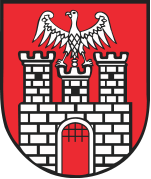 2022WPROWADZENIERozwiązywanie problemów społecznych to jedno z najważniejszych zadań administracji publicznej. Działalność w obszarze polityki społecznej powinna odbywać się        w jednolitym systemie, poprzez współpracę organizacji i instytucji należących do różnych sektorów życia publicznego.Strategia rozwiązywania problemów społecznych to długofalowy plan polityki społecznej, którego celem jest wspieranie osób zagrożonych lub dotkniętych marginalizacją oraz tworzenie godnych warunków dla aktywności społeczności lokalnej. Podstawowym założeniem strategii jest wyrównywanie szans społecznych mieszkańców dzięki efektywnej współpracy wszystkich partnerów w zakresie polityki społecznej.Koordynację realizacji Strategii powierzono Miejskiemu Ośrodkowi Pomocy Społecznej                      w Sieradzu. W ramach działań strategicznych MOPS oraz liczne lokalne podmioty podjęły wiele inicjatyw w 2021 r. na rzecz mieszkańców Sieradza.Głównym celem było zapewnienie możliwości rozwoju społecznego i zawodowego, optymalnej pomocy społecznej oraz integracji mieszkańców, co zapobiega wykluczeniu społecznemu osób i rodzin należących do grup szczególnego ryzyka. Realizując postawione przed nami zadania, dążyliśmy do tego, aby jednostki i rodziny mogły wykorzystać swoje mocne strony, zasoby i możliwości, aby stawić czoła trudnym sytuacjom życiowym, z którymi nie mogą sobie poradzić samodzielnie. Pomogliśmy mieszkańcom Sieradza zaspokoić              ich podstawowe potrzeby i umożliwialiśmy życie w warunkach odpowiadających ludzkiej godności.Wspólne i indywidualne działania sieradzkich jednostek miały również na celu przeciwdziałanie powstawaniu negatywnych zjawisk społecznych poprzez realizację działań ukierunkowanych na profilaktykę, samodzielność życiową ludzi i rodzin oraz ich integrację     ze środowiskiem.W ubiegłym roku kontynuowaliśmy i podjęliśmy się nowych zadań związanych                z rozpoznawaniem lokalnego środowiska, jego zasobów, możliwości i potrzeb. Prowadzono działania profilaktyczne, opiekuńcze, wychowawcze, informacyjne, pomocne, interwencyjne   i aktywizujące. Nasz ośrodek organizował partnerskie działania, spotkania integracyjne                 i okolicznościowe oraz prowadził wiele działań dla osób i grup społecznych potrzebujących wsparcia. Podejmowane były różnorodne, często wspólne lub komplementarne inicjatywy, które pozwalały przeciwdziałać wykluczeniu społecznemu mieszkańców, zaspokajając potrzeby i doprowadzając do trwałych pozytywnych zmian. MOPS starał się wyjść naprzeciw potrzebom partnerów, a w ramach współpracy udało się poszerzyć wiedzę i doświadczenie. Oferowaliśmy wsparcie doradcze, merytoryczne i techniczne. Zachęcaliśmy do tworzenia współpracy pomiędzy poszczególnymi jednostkami, tak aby strategiczne działania wynikające z potrzeb, analiz i pomysłów mogły być realizowane dogłębnie i profesjonalnie.Podobnie jak w przypadku innych dokumentów strategicznych, podstawowym dokumentem w procesie monitoringu zapisów Strategii Rozwiązywania Problemów Społecznych jest raport monitoringowy. Wskazuje on stopień wdrożenia dokumentu, stanowiąc jednocześnie wskazówkę do wdrażania Strategii w latach następnych oraz podejmowania ewentualnych działań korygujących i wszelkich prac mających na celu aktualizację obowiązującej bądź opracowanie nowej Strategii. Raport zawiera ocenę skuteczności polityki społecznej prowadzonej w naszym mieście. Jest dokumentem, który stanowi, w razie konieczności, podstawę do jej zmiany, tak by stała się bardziej racjonalna i wychodziła naprzeciw aktualnym potrzebom mieszkańców Sieradza.METODOLOGIA PRZYGOTOWANIA RAPORTURaport monitoringowy z wdrażania w 2021 roku Strategii Rozwiązywania Problemów Społecznych Miasta Sieradza na lata 2021-2030 został opracowany przez Miejski Ośrodek Pomocy Społecznej w Sieradzu w oparciu o analizę informacji pochodzących z różnych dostępnych źródeł w tym od podmiotów realizujących zadania strategiczne.                                                                                                                                                                                                                                                                                                                                                                                                                                                                                                                                                                                                                                                                                                                                                                                                                                                                                                                                                                                                                                                                                                                                                                                                                                                                                                                                                                                                                                                                                                                                                                                                                                                                                                                                                                                                                                                                                                                                                                                                                                                                                                                                                                                                                                                                                                                                                                                                                                                                                                                                                                                                                                                                                                                                                                                                                                                                                                                                                                                                                                                                                                                                                                                                                                                                                                                                                                                                                                                                                                                                                                                                                                                                                                                                                                                                                                                                                Dokument przedstawia ocenę wdrożenia poszczególnych działań wyznaczonych             w ramach Strategii, przykładowe zadania zrealizowane na terenie miasta w 2021 r.                     oraz rekomendacje. Oceny dokonywał Zespół Oceniający powołany przez Prezydenta Miasta Sieradza.       W jego skład weszli pracownicy jednostek podległych Miastu, a także przedstawiciele innych podmiotów realizujących Strategię i współuczestniczących w jej realizacji.Członkowie Zespołu Oceniającego, dokonywali oceny stopnia wdrożenia każdego                   z celów zapisanych w części programowej Strategii. Posługiwali się czterostopniową skalą ocen:1 – nie rozpoczęto działań w ramach tego zadania, 2 – rozpoczęto realizację zadania, 3 – zaawansowany stopień realizacji działań w tym obszarze, 4 – pełne i skuteczne wdrożenie zaplanowanych działań.Wybór właściwej oceny ze skali odbywał się w drodze uzgodnienia stanowiska pomiędzy członkami Zespołu Oceniającego. Założono, że gdy jego wypracowanie nie jest możliwe, daną kwestię rozstrzyga głosowanie. Członkowie mieli możliwość uzasadnienia swojego stanowiska tj. wniesienia uzupełniających informacji o przedsięwzięciach zrealizowanych w Mieście w ramach poszczególnych zadań.Oceny dokonane przez członków Zespołu Oceniającego zostały uzupełnione o dane obiektywne, w postaci wskaźników monitoringowych, pozyskane z instytucji i organizacji działających w Mieście bądź obejmujących zasięgiem działania jego mieszkańców.Rekomendacje, które kończą raport, stanowią podsumowanie pracy Zespołu Oceniającego i zawierają wskazówki dotyczące dalszego prowadzenia działań zapisanych         w Strategii.OCENA STOPNIA WDROŻENIA ZAPISÓW STRATEGICZNYCH.Dokonaną przez Zespół Oceniający ocenę skuteczności polityki społecznej prowadzonej w Mieście Sieradz w 2021 roku prezentują zamieszczone poniżej zestawienia. Obejmują one poszczególne dziedziny działań, które zostały wyznaczone w dokumencie Strategii, cele i zadania.REALIZACJA CELÓW STRATEGII W 2021 ROKU.Dziedzina: WSPIERANIE RODZINY                                                                    CEL OPERACYJNY NR 1 – stworzenie skutecznego i efektywnego systemu wspierania rodziny w zakresie materialnym i wychowawczym, poprzez podnoszenie kompetencji rodzicielskich oraz tworzenie warunków sprzyjających wychowywaniu dzieci. Ocena: 4W ramach podanego celu realizowano następujące zadania.Zadanie 1. Zapewnienie rodzinom przeżywającym trudności opiekuńczo-wychowawcze, pomocy asystenta rodziny.Zadanie 2. Udzielanie rodzinom pomocy finansowej i rzeczowej w niezbędnych dla nich zakresie i postaci.Zadanie 3. Realizacja programów wzmacniających kompetencje wychowawcze dla rodziców.Zadanie 4. Kontynuowanie działalności Miejskiego Ośrodka Interwencji Kryzysowej.Zadanie 5. Prowadzenie grupy wsparcia przy MOIK.Zadanie 6. Prowadzenie mieszkania interwencyjnego.Zadanie 7. Rozwijanie działalności publicznych placówek opieki nad dziećmi do lat 3.Zadanie 8. Udzielanie wsparcia finansowego i niematerialnego dzieciom przebywającym w pieczy zastępczej.Zadanie 9. Organizowanie i finansowanie wypoczynku zimowego i letniego dla dzieci                   i młodzieży.Zadanie 10. Rozwinięcie usług i zajęć w świetlicach dla dzieci z rodzin z trudnościami opiekuńczo wychowawczymi.Zadanie 11. Wsparcie w zakresie organizowania czasu wolnego dzieciom i młodzieży poprzez prowadzenie różnorodnych form wychowawczych w szkołach, świetlicach, placówkach kultury, sportu i rekreacji.Zadanie 12. Monitorowanie sytuacji zdrowotnej i edukacyjnej dzieci z rodzin dysfunkcyjnych.Zadanie 13. Organizowanie różnego rodzaju działań i aktywności mających na celu integrację rodzin, w tym festynów, koncertów, pikników rodzinnych oraz wakacji miejskich z programem wychowawczym i profilaktycznym dla dzieci.Zadanie 14. Upowszechnienie wiedzy na temat bezpłatnego poradnictwa rodzinnego, prawnego i psychologicznego oraz uzyskania specjalistycznej pomocy w przypadku doświadczenia problemów wśród mieszkańców Miasta.Zadanie 15. Monitorowanie sytuacji rodzin, w szczególności niepełnych i wielodzietnych       na terenie Miasta.Zadanie 16. Kontynuowanie i pogłębianie współpracy z organizacjami pozarządowymi            na rzecz wspierania rodziny, w szczególności w zakresie prowadzenia świetlic środowiskowych.Zadanie 17. Organizowanie szkoleń dla osób pracujących w obszarze wspierania rodziny.Zadanie 18. Kontynuowanie działalności projektowej MOPS na rzecz wsparcia rodzin i dzieci zagrożonych ubóstwem i wykluczeniem społecznym.Zadanie 19. Prowadzenie zajęć wyrównawczych, zapobiegających nasilaniu się nierówności społecznych wśród dzieci.Zadanie 20. Zapewnienie wszystkim mieszkańcom dostępu do świadczeń z zakresu podstawowej ochrony zdrowotnej, położnictwa, ginekologii i stomatologii.Przykładowe zadania realizowane w ramach tej dziedziny na terenie Sieradza w 2021 roku.monitorowanie sytuacji rodzinnej i materialnej,obniżanie lub zwalnianie z opłat w szkołach,posiłki finansowane przez MOPS,wdrożenie rządowego programu bezpłatnych podręczników,działalność Szkolnego Koła Caritas i inne akcje charytatywne (w tym zbiórki żywności, odzieży, rozprowadzanie świec itp.),wypożyczanie sprzętu komputerowego podczas nauki zdalnej,bezpłatny dostęp do zasobów Internetu,organizowanie szkoleń ze specjalistami,podnoszenie kompetencji wychowawczych i społecznych rodziców (prelekcje, wykłady, doradztwo),bieżąca praca psychologów, pedagogów i wychowawców szkolnych na rzecz uczniów i ich rodziców,diagnoza sytuacji indywidualnych i lokalnych zjawisk patologicznych – szczególnie w zakresie przemocy domowej,podejmowanie interwencji na rzecz ochrony rodziny przed przemocą,podejmowanie działań na rzecz przeciwdziałania przemocy w rodzinie w ramach pracy Zespołu Interdyscyplinarnego,prowadzenie punktu konsultacyjnego dla osób uzależnionych i zagrożonych uzależnieniem od narkotyków oraz członków ich rodzin,udzielanie wszechstronnego specjalistycznego poradnictwa socjalnego, pedagogicznego i prawnego na rzecz mieszkańców miasta,prowadzenie konsultacji psychologicznych, w szczególności dla ofiar przemocy domowej, osób uzależnionych, współuzależnionych,prowadzenie grupy wsparcia dla osób doświadczających przemocy w rodzinie,zabezpieczanie schronienia osobom, które znajdują się w sytuacji zagrożenia zdrowia lub życia, w tym poprzez umożliwienie czasowego pobytu w mieszkaniu interwencyjnym,zapewnianie bezpieczeństwa dzieciom poprzez umieszczenie u innej niezamieszkującej wspólnie osoby najbliższej, w rodzinie zastępczej lub całodobowej placówce opiekuńczo – wychowawczej w sytuacji bezpośredniego zagrożenia ich zdrowia lub życia,współpraca ze służbami publicznymi, instytucjami, organizacjami w zakresie kompleksowej pomocy osobom i rodzinom znajdującym się w kryzysowej sytuacji,prowadzenie działalności o charakterze edukacyjno-profilaktycznym w środowisku lokalnym, współpraca z mediami w tym zakresie,zatrudnienie asystentów rodziny,wsparcie poprzez bieżące prowadzenie pracy socjalnej i wychowawczej, przydzielenie rodzinie asystenta rodziny,działania zmierzające do zapewnienia dzieciom i młodzieży odpowiednich warunków do życia i rozwoju zgodnie z ich potrzebami i przysługującymi prawami oraz dążenie do zniwelowania różnic wynikających z dysproporcji bytowych               i wzorców środowiskowych,udzielanie pomocy wymiernej (pomoc finansowa, rzeczowa oraz w formie żywienia),kierowanie przez zawodowych kuratorów sądowych osób dozorowanych/nadzorowanych do odpowiednich służb, które zajmują się wspieraniem rodzin oraz wspomaganiem i rozwojem dzieci i młodzieży,analizowanie przyczyn niepowodzeń szkolnych i trudności wychowawczych,udzielanie pomocy uczniom w rozwiązywaniu trudności wynikających z konfliktów rodzinnych,rozmowy z uczniami i rodzicami na temat organizacji pracy dziecka w domu, planowego odrabiania zadań domowych, radzenia sobie z kryzysami emocjonalnymi i problemami wychowawczymi,organizowanie spotkań o charakterze terapeutycznym z dziećmi i rodzicami dotyczących zaburzeń odżywiania, fobii szkolnej, lęków w związku                                 z doświadczeniem trudnych sytuacji,otaczanie szczególną pomocą uczniów z orzeczoną niepełnosprawnością oraz uczniów znajdujących się w trudnej sytuacji rodzinnej,współpraca ze szkołami, przedszkolami i innymi instytucjami działającymi na rzecz dziecka,treningi umiejętności i kompetencji wychowawczych,indywidualne lub grupowe zajęcia terapeutyczne dla rodzin z problemem alkoholowym oraz innymi  dysfunkcjami, zagrożonych uzależnieniem                              i uzależnionych,udział w realizacji  programów resocjalizacyjnych,organizacja zajęć: rewalidacyjnych, logopedycznych, socjoterapeutycznych, integracji sensorycznej, zajęć wyrównawczych oraz zajęć z uczniem  zdolnym.programy integrujące osadzonych z ich rodzinami,udzielanie schronienia osobom bezdomnym,organizowanie bezpłatnych kolonii, półkolonii, zajęć zabawowo-edukacyjnych, rekreacyjno-sportowych, obozów sportowych, imprez plenerowych, zajęć pozalekcyjnych, wycieczek (do miejsc kultury, krajoznawcze, zagraniczne), festynów rekreacyjnych, warsztatów muzyczno-ruchowych, wystaw artystycznych, konkursów plastycznych i recytatorskich, uroczystości i spotkań integracyjnych, imprez sportowo-rekreacyjnych ,pikników i rajdów,udzielanie wsparcia logopedycznego,prowadzenie zajęć wczesnego wspomagania rozwoju dziecka, szkolne zajęcia świetlicowe, prowadzenie świetlic środowiskowych, działalność kół i klubów zainteresowań (również w formule online),udział w programach i projektach krajowych i międzynarodowych (np. Erasmus),lekcje biblioteczne,dostęp do księgozbiorów Bibliotek,opieka medyczna na terenie placówek oświatowych,udzielanie informacji o możliwości uzyskania specjalistycznej pomocy na terenie miastaprowadzenie stron internetowych w celu informowania o rodzajach wsparcia,komunikacja online między jednostkami,kompleksowa i specjalistyczna pomoc udzielana osobom znajdującym się                   w kryzysowych sytuacjach życiowych,finansowanie pobytu dzieci umieszczonych w pieczy zastępczej (instytucjonalnej      i rodzinnej),działania promocyjne w postaci materiałów informacyjno-edukacyjnych (podręczniki, broszury, ulotki),bieżąca promocja działań we współpracą z mediami,monitorowanie sytuacji rodzin pod kątem wydolności wychowawczej rodziców          i sytuacji ekonomicznej rodziny,prowadzenie ankiet,funkcjonowanie organizacji pozarządowych na rzecz rodzinyprowadzenie szkoleń rad pedagogicznych,grupy wsparcia dla osób pracujących w obszarze wspierania rodzin (Grupa Wsparcia Psychologów Szkolnych, Grupa Wsparcia Logopedów),prowadzenie zajęć rozwijających kompetencje emocjonalno-społeczne,prowadzenie zajęć korekcyjno-kompensacyjnych,treningi umiejętności społecznych,terapia zaburzeń integracji sensorycznej,terapia pedagogiczna, obejmująca: dzieci z trudnościami w nauce czytania i pisania, dzieci  trudnościami w uczeniu się matematyki,kształtowanie metod skutecznego uczenia się (mapy pamięcią, mnemotechniki),terapia logopedyczna/neurologopedyczna,psychoterapia indywidualna,zajęcia wyrównawczo-wspomagające realizowane z uwagi na zdalne nauczanie,rejestracja uczestników do lekarza wybranej specjalności oraz dowóz na wizytę,przeprowadzenie kontrolę w żłobkach i miejscach opieki  nad  dziećmi  w  wieku  do  lat 3 znajdujących się na terenie Sieradza.opracowano program profilaktyki  zdrowotnej  pod  nazwą  program profilaktyki zdrowotnej „Szczepienia  ochronne  przeciwko  grypie” dla  mieszkańców  z   terenu miasta  Sieradza  w  wieku od 65 lat.opracowano program profilaktyczny wczesnego  wykrywania  wad  wzroku                 u  dzieci urodzonych w 2013r.opracowano program profilaktyczno-edukacyjny przeciwdziałania  zachorowalności na cukrzycę  dla  młodzieży kl. VII ze szkół podstawowych               z terenu  miasta  Sieradza  realizowanego w oparciu o zawarte porozumienie                 z Polskim  Stowarzyszeniem  Diabetyków  Oddział  w  Sieradzu.opracowano  program  profilaktyczno-edukacyjny  wykrywania  raka  piersi  dla  dziewcząt  w  okresie  dojrzewania z klas VIII szkół podstawowych z  terenu  miasta  Sieradza. Program został odwołany przez realizatora.opracowano program profilaktyczno-edukacyjny pn.: „ZDROWE  ODŻYWIANIE” dla dzieci z VI klas szkół podstawowych z terenu miasta Sieradza.                               Ww. program realizowany był w oparciu o zawartą umowę z dietetykiem.W ramach tej dziedziny działania podejmowały następujące podmioty:Urząd Miasta Sieradza, Miejski Ośrodek Pomocy Społecznej, Powiatowe Centrum Pomocy Rodzinie, placówki oświatowe, placówki ochrony zdrowia, Sieradzkie Centrum Kultury, organizacje pozarządowe, biblioteki, Zakład Karny w Sieradzu, Poradnia Psychologiczno-Pedagogiczna, Zespół Kuratorskiej Służby Sądowej, Sieradzka Spółdzielnia Mieszkaniowa w tym Spółdzielczy Dom Kultury,  Miejski Ośrodek Sportu i Rekreacji , kluby sportowe, Środowiskowy Dom Samopomocy.Dziedzina: WSPARCIE OSÓB NIEPEŁNOSPRAWNYCH                                   CEL OPERACYJNY NR 2 – objęcie osób z niepełnosprawnościami kompleksowym wsparciem w zakresie rehabilitacji, aktywizacji rodzinnej, zawodowej i społecznej oraz integracja społeczna tej grupy w lokalnym środowisku.Ocena: 3W ramach podanego celu realizowano następujące zadaniaZadanie 1. Świadczenie usług opiekuńczych dla osób niepełnosprawnych.Zadanie 2. Zabezpieczenie potrzeb bytowych osób niepełnosprawnych – zapewnienie pomocy finansowej, wsparcia psychologicznego itp.Zadanie 3. Kontynuowanie i rozwijanie działalności Warsztatu Terapii Zajęciowej                                    i kierowanie osób z niepełnosprawnościami do udziału w zajęciach.Zadanie 4. Prowadzenie i rozwijanie działalności Ośrodka Adaptacyjnego dla dzieci                              z niepełnosprawnościami.Zadanie 5. Wspieranie osób niepełnosprawnych w likwidacji barier architektonicznych                        w miejscu zamieszkania.Zadanie 6. Wsparcie finansowe mieszkańców w celu udziału w turnusach rehabilitacyjnych, warsztatach terapii zajęciowej oraz zakupu sprzętu rehabilitacyjnego i ortopedycznego.Zadanie 7. Organizowanie rodzinnych turnusów wypoczynkowych we współpracy                               z organizacjami pozarządowymi.Zadanie 8. Kontynowanie i pogłębianie współpracy z organizacjami pozarządowymi prowadzącymi działalność na rzecz osób niepełnosprawnych, w szczególności poprzez pomoc prawną i informatyczną oraz dofinansowywanie części kosztów administracyjnych.Zadanie 9. Organizowanie transportu osób niepełnosprawnych.Zadanie 10. Organizowanie wydarzeń kulturalnych i społecznych mających na celu promowanie pozytywnego wizerunku osób niepełnosprawnych oraz wzmacnianie pomocniczości środowiska lokalnego wobec osób niepełnosprawnych.Zadanie 11. Tworzenie warunków do integracji społecznej osób niepełnosprawnych oraz popularyzacja miejsc i usług, które umożliwiają im aktywność społeczną (sportową, kulturalną, rekreacyjną, turystyczną itp.).Zadanie 12. Rozwój kompetencji zawodowych pracowników zajmujących się obsługą                     i wsparciem osób niepełnosprawnych, w tym pracowników Urzędu Miasta, MOPS oraz punktów handlowych.Zadanie 13. Rozszerzanie i dostosowywanie małej architektury Miasta do możliwości i potrzeb osób z niepełnosprawnościami (siłownie zewnętrzne i place zabaw  umożliwiające osobom       na wózkach inwalidzkich bezpieczne korzystanie z  nich z elementami jak karuzele dostosowane do wózka, ergonomiczne ławki i siedziska, odpowiednio oznakowane elementy, niskie  kosze na śmieci, schody oznaczone żółtymi liniami, progi, uwypuklona nawierzchnia.Zadanie 14. Prowadzenie ścisłej współpracy z PUP w zakresie rehabilitacji zawodowej osób   o ograniczonej mobilności ruchowej, niewidomych, z dysfunkcją słuchu itp. oraz informowaniu osób z niepełnosprawnościami o możliwych formach zatrudnienia.Zadanie 15. Monitorowanie sytuacji osób niepełnosprawnych na terenie Miasta.Przykładowe zadania realizowane w ramach tej dziedziny na terenie Sieradza w 2021 roku.pomoc finansowa w formie zasiłków stałych z tytułu niepełnosprawności, okresowych, celowych i celowych specjalnych, świadczeń rodzinnych oraz                 w formie posiłków i schronienia, a także (we współpracy z PKPS) w formie żywności i odzieży.prowadzenie zajęć z wczesnego wspomagania rozwoju dziecka niepełnosprawnego,zajęcia z zakresu pomocy psychologicznej, pedagogicznej i logopedycznej,kierowanie rodziców do instytucji działających na rzecz dziecka z dysfunkcją zdrowia,rehabilitacja ruchowa, społeczna i integracyjna osób niepełnosprawnych,prowadzenie domów pomocy społecznej,aktywizacja zawodowa osób z niepełnosprawnością, organizowanie zajęć plastycznych, muzycznych, kulinarnych, imprez integracyjnych, konkursów, festynów rekreacyjnych, koncertów, imprez klubowych, szkoleń, warsztatów (w tym także online), warsztatów tanecznych             i plastycznych, turniejów sportowych, przedstawień teatralnych, akcje charytatywne (zbieranie nakrętek), wycieczek, wyjść, spacerów, występów artystycznych, wyjazdów integracyjnych, imprez kulturalnych, rekreacyjnych                                               i profilaktycznych,organizacja projekcji filmów z udogodnieniami dla osób niepełnosprawnych          (np. audiodeskrypcją),realizacja kampanii społecznych uwrażliwiających na szczególne potrzeby osób niesprawnych,specjalna oferta bibliotek – literatura z dużą czcionką, czytanki, audiobooki, e-bookitworzenie miejsc pracy dla osób niepełnosprawnych, badanie preferencji zawodowych osób z niepełnosprawnością i promocja ofert pracy,zapoznawanie z ofertami pracy dla osób niepełnosprawnych,organizacja praktyk zawodowych, staży zawodowych,prowadzenie stron internetowych, przekazywanie informacji o ofertach zatrudnienia dla osób niepełnosprawnych za pomocą strony internetowej, a także o innych formach aktywizacji zawodowej,rozpowszechnianie informacji o realizowanych projektach przez PCPR skierowanych do osób niepełnosprawnych,szkolenia dla osób niepełnosprawnych sfinansowane z środków PFRON,tworzenie stanowisk pracy z środków PFRON,dotacja na rozpoczęcie działalności gospodarczej z środków PFRON,skierowanie na odbycie stażu osób posiadających orzeczenie o stopniu niepełnosprawności wydanie skierowań do pracy osobom niepełnosprawnym bezrobotnym,wirtualna galeria publikacji z zakresu doradztwa zawodowego i rozwoju osobistego,organizowanie zbiórek charytatywnychzapewnienie dojazdu na zajęcia oraz odwóz po zajęciach,usługi opiekuńcze dla osób niepełnosprawnych,usługi pielęgniarskie, rehabilitacyjne, psychologiczne i logopedyczne,szkolenia, kursy, warsztaty, zajęcia grupowe i indywidualnewsparcie psychologa i pedagoga szkolnego,nauczanie indywidualne i wspierane,poradnictwo psychologiczne, prawne i socjalne,wydawanie orzeczeń o potrzebie indywidualnego nauczania i orzeczeń o potrzebie kształcenia specjalnego,wydawanie opinii o potrzebie wczesnego wspomagania rozwoju dziecka,współpraca poszczególnych podmiotów oraz organizacji rządowych i pozarządowych prowadzących działalność na rzecz osób niepełnosprawnychindywidualne konsultacje dla dyrektorów, specjalistów szkół, placówek oświatowych dotyczących organizacji kształcenia specjalnegowsparcie finansowe dla osadzonych z niepełnosprawnością na pierwsze dni życia po zwolnieniuwsparcie materialne w postaci odzieży i żywności,wsparcie dla osób chorych, przebywających w szpitaludiagnoza psychologiczna, pedagogiczna, logopedyczna dzieci i młodzieży niepełnosprawnejwsparcie merytoryczne członków organizacji pozarządowej w zakresie pozyskiwania środków i udziału w projektach w calu zniesienia barier architektonicznych w miejscu zamieszkaniaremonty schodów i dojść do klatek schodowych oraz chodnikówudzielanie porad specjalistycznych,zlecenie opracowania dokumentacji technicznej na zagospodarowanie terenów zielonych.W ramach tej dziedziny działania podejmowały następujące podmioty:Urząd Miasta Sieradza, Miejski Ośrodek Pomocy Społecznej, Powiatowe Centrum Pomocy Rodzinie, domy pomocy społecznej, placówki oświatowe, placówki ochrony zdrowia, Sieradzkie Centrum Kultury, biblioteki, Zakład Karny w Sieradzu, Centrum Informacji i Planowania Kariery Zawodowej WUP w Łodzi z Oddziałem w Sieradzu, Powiatowy Urząd Pracy, Centrum Informacji Kulturalnej, Sieradzka Spółdzielnia Mieszkaniowa, Regionalne Centrum Polityki Społecznej w Łodzi, Komenda Hufca Związku Harcerstwa Polskiego, Polskie Stowarzyszenie Spadochroniarzy, Polski Związek Niewidomych, Towarzystwo Przyjaciół Dzieci, Polskie Stowarzyszenie Diabetyków, Polski Związek Głuchych,  Polski wiązek Rencistów i Inwalidów, Stowarzyszenie „Amazonka”, Stowarzyszenia na rzecz Dzieci Niepełnosprawnych „Dary Losu”, „Uśmiech Dziecka”, Specjalny Ośrodek Szkolno-Wychowawczy, Centrum Edukacji i Pracy OHP, Związek Kombatantów Rzeczpospolitej Polskiej i Byłych Więźniów Politycznych, Rejonowy Związek Żołnierzy Wojska Polskiego w Sieradzu, PZN, Centrum Informacji i Planowania Kariery Zawodowej, Muzeum Okręgowe w Sieradzu, Centrum Edukacji Zawodowej w Sieradzu, Parafia pw. Wszystkich Świętych w Sieradzu (w tym Wspólnota „Wiara i Światło”), Środowiskowy Dom Samopomocy, Mobilne Centrum Informacji Zawodowej w Sieradzu, Młodzieżowe Centrum Kariery w Zduńskiej Woli.Dziedzina: ZDROWIE PSYCHICZNE                                                                      CEL OPERACYJNY NR 3 – poprawa dostępu do specjalistycznej opieki i wsparcia osobom z zaburzeniami psychicznymi i eliminacja zagrożenia stygmatyzacją społeczną tych mieszkańców poprzez wzrost świadomości i odpowiedzialności lokalnego społeczeństwa. Ocena: 3W ramach podanego celu realizowano następujące zadania.Zadanie 1. Udzielanie pomocy psychologiczno-pedagogicznej dzieciom i młodzieży                           w placówkach oświaty i Poradni Psychologiczno-Pedagogicznej.Zadanie 2. Upowszechnienie wiedzy na temat poradnictwa psychologicznego świadczonego przez Miejski Ośrodek Interwencji Kryzysowej.Zadanie 3. Wczesna profilaktyka szkolna dotycząca kwestii zdrowia psychicznego,                        prowadzenie programów profilaktycznych dotyczących zdrowia psychicznego.Zadanie 4. Kierowanie niepełnosprawnych intelektualnie mieszkańców Sieradza na zajęcia w ŚDS.Zadanie 5. Kierowanie osób niepełnosprawnych intelektualnie i chorych psychicznie do  powiatowych DPS.Zadanie 6. Prowadzenie kampanii informacyjnych o dostępnych formach pomocy dla osób                z zaburzeniami psychicznymi.Zadanie 7. Zwiększanie świadomości społecznej na temat zdrowia psychicznego poprzez kampanie profilaktyczne, wykłady, spotkania ze specjalistami.Zadanie 8. Kontynuowanie współpracy z Niepublicznym Specjalistycznym Zakładem Opieki Zdrowotnej „MARK-MED”, Centrum Psychiatrycznym w Warcie funkcjonującym                      w strukturze Szpitala Wojewódzkiego im. Prymasa Kardynała Stefana Wyszyńskiego                   w Sieradzu w zakresie udzielania wsparcia osobom z chorobami nerwowymi i zaburzeniami psychicznymi.Przykładowe zadania realizowane w ramach tej dziedziny na terenie Sieradza w 2021 roku.prowadzenie zajęć z pomocy psychologiczno-pedagogicznej zgodnie z zaleceniami z orzeczeń, porady i konsultacje,organizacja zajęć korekcyjno-kompensacyjnych i rewalidacyjnych i zajęć logopedycznych,porady i konsultacje z psychologiem i pedagogiem rodziców, nauczycieli,organizowanie zajęć wyrównawczych, kół przedmiotowych, zajęć rewalidacyjnych zajęć muzycznych i sportowych, zajęć socjoterapeutycznych i profilaktycznych, pogadanek w szkołach na temat zdrowia psychicznego, treningu umiejętności społecznych, integracji sensorycznej, zajęć dla uczniów powracających z zagranicyprowadzenie mediacji,interwencje kryzysowe,terapia psychologiczna, pedagogiczna i logopedyczna,indywidualizacja pracy podczas lekcji,kształtowanie umiejętności społeczno-emocjonalnych,informowanie, kierowanie osób zainteresowanych wsparciem,poradnictwo psychologiczne,realizacja programów profilaktycznych,funkcjonowanie DPS,informowanie o swoich usługach w Internecie,promocja dostępnych form pomocy dla osób z zaburzeniami psychicznymi,tworzenie ulotek informacyjnych i plakatów,informacje w dzienniku elektronicznym o pomocy psychologicznej i telefonie zaufaniadziałania informacyjne na godzinach wychowawczych (przyczyny powstawania chorób psychicznych, możliwość uzyskania wsparcia)warsztaty dla rodziców na temat zdrowia psychicznego dzieci i młodzieży,zwiększanie świadomości na temat zdrowia psychicznego,prezentacje multimedialne (cyberprzemoc, depresja wśród dzieci po nauczaniu zdalnym),działania profilaktyczne zmierzające do zmiany zachowań i postaw młodzieży wobec używek oraz ograniczające spożycie napojów alkoholowych,egzekwowanie konsekwencji łamania prawa wewnątrzszkolnego przez uczniówwspółpraca z instytucjami, zajmującymi się zdrowiem psychicznym ,upowszechnianie materiałów informacyjnych,wzajemna współpraca z Niepublicznym Specjalistycznym Zakładem Opieki Zdrowotnej „MARK-MED”, Centrum Psychiatrycznym w Warcie funkcjonującym                    w strukturze Szpitala Wojewódzkiego im. Prymasa Kardynała Stefana Wyszyńskiego w Sieradzu,kierowanie do specjalistów wyżej wymienionych podmiotów, jeśli była taka konieczność.W ramach tej dziedziny działania podejmowały następujące podmioty:Urząd Miasta Sieradza, Miejski Ośrodek Pomocy Społecznej, , Powiatowe Centrum Pomocy Rodzinie, placówki oświatowe, placówki ochrony zdrowia,, Sieradzkie Centrum Kultury, organizacje pozarządowe, biblioteki, Środowiskowy Dom Samopomocy, Zakład Karny              w Sieradzu, Centrum Psychiatryczne w Warcie.Dziedzina: PROFILAKTYKA I ROZWIĄZYWANIE PROBLEMÓW UZALEŻNIEŃ CEL OPERACYJNY NR 4 – efektywny system wspierania osób uzależnionych oraz ich rodzin poprzez specjalistyczne poradnictwo, terapię i pomoc materialną.Ocena: 4W ramach podanego celu realizowano następujące zadania.Zadanie 1. Kontynuowanie działalności Miejskiego Ośrodka Interwencji Kryzysowej dla osób uzależnionych i ich rodzin, udzielanie pomocy prawnej, socjalnej oraz psychologicznej osobom z problemem uzależnienia i ich rodzinom.Zadanie 2. Udzielanie pomocy terapeutycznej, rehabilitacyjnej i reintegracja osób uzależnionych od alkoholu oraz innych substancji psychoaktywnych.Zadanie 3. Organizowanie szkoleń, warsztatów, konferencji i  innych form dokształcania       dla członków MKPiRPA, Zespołu Interdyscyplinarnego  i innych grup zawodowych z zakresu profilaktyki i rozwiązywania problemów uzależnień.Zadanie 4. Przeprowadzanie wywiadów środowiskowych i udzielanie na ich podstawie pomocy materialnej rodzinom z problemem uzależnienia.Zadanie 5. Kierowanie osób potrzebujących pomocy do wyspecjalizowanych placówek leczenia uzależnień.Zadanie 6. Kierowanie do sądu wniosków o zobowiązanie osób uzależnionych do podjęcia leczenia odwykowego.Zadanie 7. Kontynuowanie działalności grupy wsparcia dla osób z problemem alkoholowym.Zadanie 8. Współpraca międzyinstytucjonalna w zakresie pomocy osobom uzależnionym                i członkom ich rodzin w obszarze leczenia uzależnień.Zadanie 9. Ścisła współpraca ze stowarzyszeniem „Przystań” i Towarzystwem Trzeźwościowym „Przyjaźń” w zakresie prowadzenia grup samopomocowych i punktu informacyjnego.Zadanie 10. Motywowanie osób uzależnionych i współuzależnionych do podjęcia terapii           w placówkach leczenia odwykowego typu stacjonarnego i ambulatoryjnego.Zadanie 11. Wspieranie działalności organizacji pozarządowych realizujących zadania                z zakresu profilaktyki uzależnień.Zadanie 12. Finansowanie i wdrażanie programów ponadpodstawowej terapii dla osób uzależnionych, współuzależnionych i DDA.Zadanie 13. Monitorowanie i diagnozowanie problemów uzależnień.Przykładowe zadania realizowane w ramach tej dziedziny na terenie Sieradza w 2021 roku.funkcjonowanie Stowarzyszenie Abstynentów „Przystań”, Sieradzkie Towarzystwo Trzeźwości „Przyjaźń”,dofinansowanie terapii i rehabilitacji osób uzależnionych i członków ich rodzin przez Urząd Miasta Sieradza,bieżąca promocja instytucji i organizacji pozarządowych świadczących pomoc  ambulatoryjną i stacjonarną w zakresie uzależnień oraz współpraca z tymi instytucjami i organizacjami pozarządowymi,użyczenie pomieszczeń na działalność organizacji pozarządowych,przeprowadzenie corocznej diagnozy wśród uczniów dotyczącej bezpieczeństwa      w szkole, zagrożenia uzależnieniem od używek oraz uzależnieniem od sieci, problematyki zagrożenia przemocą i  cyberprzemocą,ścisła współpraca podmiotów działających w obszarze uzależnień, diagnoza sytuacji indywidualnych i lokalnych zjawisk patologicznych – szczególnie w zakresie przemocy domowej,podejmowanie interwencji na rzecz ochrony rodziny przed przemocą,podejmowanie działań na rzecz przeciwdziałania przemocy w rodzinie w ramach pracy Zespołu Interdyscyplinarnego,udzielanie wszechstronnego i w pełni specjalistycznego poradnictwa socjalnego,   jak również pedagogicznego i prawnego, prowadzenie konsultacji psychologicznych w szczególności dla ofiar przemocy domowej, osób uzależnionych, współuzależnionych,prowadzenie grupy wsparcia dla osób doświadczających przemocy w rodzinie,zabezpieczanie schronienia osobom, które znajdują się w sytuacji zagrożenia zdrowia lub życia, w tym poprzez umożliwienie czasowego pobytu w mieszkaniu interwencyjnym, udzielanie schronienia osobom bezdomnym,zapewnianie bezpieczeństwa dzieciom poprzez umieszczenie u innej niezamieszkującej wspólnie osoby najbliższej, w rodzinie zastępczej                            lub całodobowej placówce opiekuńczo–wychowawczej w sytuacji bezpośredniego zagrożenia ich zdrowia lub życia,współpraca ze służbami publicznymi, instytucjami, mediami oraz organizacjami w zakresie kompleksowej pomocy osobom i rodzinom znajdującym się                          w kryzysowej sytuacji,opracowano program psychoterapii dla osób uzależnionych od alkoholu, program psychoterapii dla osób współuzależnionych, program psychoterapii Dorosłych Dzieci Alkoholików – ponadpodstawowy.  wstępna diagnoza uzależnień,motywowanie do podjęcia leczenia,kierowanie do placówek leczenia uzależnień,wsparcie emocjonalne rodziny,praca socjalna,edukacja dotycząca uzależnień,podejmowanie interwencji domowych,poradnictwo prawne (między innymi sporządzanie pism procesowych),pomoc psychologiczna,rozpowszechnianie materiałów informacyjno-edukacyjnych (podręczniki, broszury, ulotki),organizowanie grup wsparcia, zajęć terapeutycznychstała pomoc (lecznicza i terapeutyczna) udzielana przez poradnie zdrowia psychicznego,wizyty domowe, rozmowy indywidualne z rodzicami i wychowawcami, z kuratorami sądowymi, asystentami rodzinywspółpraca między NZOZ Mark-Med, a Centrum Psychiatrycznym w Warcie            w celu zapewnienia pełnej formy leczenia,informowanie o miejscach, gdzie świadczona jest specjalistyczna pomoc,kierowanie do wyspecjalizowanych placówek,współpraca z grupą wsparcia POPLON,aranżowanie mitingów AA,porady pedagoga szkolnego,udział w konferencjach profilaktycznych,motywowanie do leczenia i terapii w ramach działania Poradni Zdrowia Psychicznego i Poradni Leczenia Uzależnień ,rozmowy ze specjalistami,indywidualne konsultacje/porady terapeutyczne,wsparcie merytoryczne w organizacji rajdu samochodowego dla walczących                z chorobą alkoholową,wieloletnia współpraca między PZP i PLU Mark-Med z Urzędem Miasta Sieradzprzeprowadzanie ankiet,przeprowadzanie badań, diagnoz i analiz na podstawie konsultacji psychologicznych i psychiatrycznych,diagnoza czynników ryzyka i czynników chroniących.Realizatorzy w obszarze danego celu : Urząd Miasta Sieradza, MOPS, organizacje pozarządowe, placówki ochrony zdrowia.CEL OPERACYJNY NR 5 – zwiększenie świadomości społeczeństwa na temat zdrowotnych i psychospołecznych konsekwencji sięgania po alkohol i środki psychoaktywne                           oraz prowadzenie działalności profilaktycznej.Ocena: 4W ramach podanego celu realizowano następujące zadania.Zadanie 1. Organizowanie i finansowanie w szkołach programów profilaktycznych związanych z tematyką uzależnień od alkoholu oraz uzależnień behawioralnych.Zadanie 2. Udział w ogólnopolskich oraz lokalnych kampaniach i akcjach informacyjno-edukacyjnych, skierowanych do różnych grup odbiorców.Zadanie 3. Organizowanie i finansowanie w szkołach warsztatów i innych form edukacyjnych uwzględniających zagadnienia dotyczące uzależnień od alkoholu oraz uzależnień behawioralnych.Zadanie 4. Zapewnienie dzieciom wsparcia psychologicznego w ramach placówek oświatowych.Zadanie 5. Kontynuowanie działalności profilaktycznej MOPS w zakresie organizacji wydarzeń o charakterze integracyjnym i promującym abstynencję alkoholową oraz inicjowanie nowych projektów.Zadanie 6. Kontynuowanie i rozwijanie współpracy z  Towarzystwem „Przyjaźń”                                    i Stowarzyszeniem „Przystań” w zakresie organizacji wydarzeń profilaktycznych, udzielania wsparcia osobom dotkniętym problemem uzależnienia i wzmacnianiu postaw abstynenckich wśród dzieci i dorosłych mieszkańców Miasta.Zadanie 7. Organizowanie wypoczynku z programem socjoterapeutycznym i profilaktycznym dla dzieci z rodzin dotkniętych problemami uzależnień.Zadanie 8. Realizacja szkoleń dla właścicieli punktów sprzedaży napojów alkoholowych                i dla sprzedawców dotyczącego konsekwencji prawnych, moralnych i społecznych wynikających z nieodpowiedzialnej sprzedaży alkoholu, przy szczególnym uwzględnieniu treści Ustawy z dnia 26 X 1982 r. o wychowaniu w trzeźwości i przeciwdziałaniu alkoholizmowi.Zadanie 9. Kontynuowanie i rozwijanie działalności świetlic środowiskowych w ramach realizacji zadań własnych.Zadanie 10. Organizowanie i wspieranie różnorodnych form spędzania czasu wolnego              dla dzieci i młodzieży, których celem jest profilaktyka uzależnień oraz promowanie abstynencji.Zadanie 11. Rozwijanie oferty rekreacyjnej i wychowawczej w ramach instytucji kultury                          i rekreacji.Zadanie 12. Tworzenie atrakcyjnych miejsc spędzania wolnego czasu dla dzieci i młodzieży (świetlice, kawiarenki, kluby młodzieżowe, place zabaw, boiska, siłownie zewnętrzne itp.).Zadanie 13. Zwiększenie dostępności do pomocy środowiskowej i socjoterapeutycznej            dla dzieci z rodzin z problemem uzależnienia.Zadanie 14. Organizowanie i finansowanie wypoczynku letniego z programem profilaktycznym dla dzieci z rodzin dotkniętych problemem alkoholowym.Zadanie 15. Organizowanie działań promujących wśród dzieci i młodzieży zdrowy styl życia i życie wolne od uzależnień.Zadanie 16. Opracowywanie i upowszechnianie materiałów informacyjno-edukacyjnych dotyczących możliwych form pomocy w przypadku doświadczenia problemu uzależnienia.Zadanie 17. Realizacja warsztatów profilaktycznych dla rodziców dotyczących profilaktyki uzależnień.Zadanie 18. Organizowanie warsztatów i szkoleń podnoszących kompetencje rodzicielskie        w zakresie budowania postaw abstynenckich.Zadanie 19. Podnoszenie poziomu wiedzy i umiejętności społecznych mieszkańców Miasta     w zakresie czynników chroniących w przeciwdziałaniu uzależnieniom poprzez: szkolenia, wykłady, czy też kampanie profilaktyczne.Zadanie 20. Organizowanie i finansowanie dla pracowników placówek oświatowych i świetlic działań podnoszących kwalifikacje i wiedzę w zakresie uzależnień od substancji psychoaktywnych oraz uzależnień behawioralnych.Zadanie 21. Monitorowanie punktów sprzedaży napojów alkoholowych.Zadanie 22. Realizowanie działań profilaktycznych wśród mieszkańców Miasta mających na celu uświadomienie negatywnych konsekwencji spożywania alkoholu, a przede wszystkim: wczesnej inicjacji alkoholowej przez dzieci i młodzież, spożywania alkoholu przez kobiety        w ciąży oraz prowadzenia pojazdów pod wypływem alkoholu.Przykładowe zadania realizowane w ramach tej dziedziny na terenie Sieradza w 2021 roku.udział w ogólnopolskich programach profilaktycznych, dotyczących problemów uzależnień,organizowanie obozów terapeutycznych dla osób uzależnionych                                              i współuzależnionych, warsztatów, pikników trzeźwościowych, rajdów samochodowych, spotkań promujące zdrowy styl życia, konferencji, konkursów, półkolonii, zajęć sportowo-rekreacyjnych, turniejów sportowych, zajęć                            z profilaktyki uzależnień, gier i zabaw integracyjnych, zajęć plastycznych                              i muzyczno-rytmicznych, zajęć warsztatowych z podstaw programowania                             i kodowania, pikników rodzinnych z elementami gier i zabaw,prowadzenie klas sportowych,upowszechnianie materiałów informacyjnych o rozwiązywaniu problemów alkoholowych i narkomanii,opracowano Miejski Program Profilaktyki i Rozwiązywania Problemów Alkoholowych na  2021 rok. przygotowano  sprawozdanie  z  realizacji  Miejskiego  Programu  Profilaktyki                        i  Rozwiązywania  Problemów  Alkoholowych  w  roku  2021.opracowano program pn. „Wakacje bez używek” w ramach zagospodarowania czasu wolnego podczas wakacji dla  dzieci i młodzieży, z którego skorzystało            ok. 10 800  uczestników.          ogłoszono otwarty  konkurs ofert  na realizację zadań  publicznych w roku 2021, który  obejmował  zadania  pn. „Wakacje w mieście”, „Działalność świetlic                   z programem profilaktycznym z zakresu uzależnień”, „Działalność stowarzyszeń abstynenckich służących rozwiązywaniu problemów alkoholowych”, „Organizacja turnusów terapeutycznych dla osób uzależnionych i współuzależnionych”, „Edukacja z zakresu profilaktyki uzależnień”,działalność stowarzyszeń abstynenckich  służących rozwiązywaniu problemów alkoholowych,działalność świetlic z programem profilaktycznym z zakresu uzależnień,udzielono   wsparcia   finansowego   w   szkołach   podstawowych  i przedszkolach na: realizację    programów     profilaktycznych   z   zakresu   uzależnień,organizację zajęć sportowo rekreacyjnych podczas ferii zimowych,organizację   zajęć   sportowo   rekreacyjnych   podczas   wakacji    w   ramach programu „Wakacje  bez używek ” ,egzekwowanie konsekwencji łamania prawa wewnątrzszkolnego przez uczniów,współpraca z instytucjami specjalistycznymi, zajmującymi się uzależnianiami,realizacja programów i kampanii w ramach zapobiegania sięgania po używki wśród młodzieży,przeprowadzanie pogadanek o szkodliwości używek,prowadzenie zajęć profilaktycznych,realizacja tematyki z zakresu profilaktyki uzależnień i zachowań prozdrowotnych,upowszechnianie materiałów informacyjnych dotyczących uzależnień,pomoc świadczona przez psychologa szkolnego na terenie placówki,stały dostęp do wsparcia psychologicznego,realizacja zajęć edukacyjnych w zakresie profilaktyki uzależnień w placówkach wsparcia dziennego,planowanie ścieżki  i edukacyjnej i zawodowej dzieci i młodzieży przy wsparciu specjalistów,propagowanie pozytywnych postaw społecznych, w tym KPP, Straży Miejskiej, Państwowej Straży Pożarnej w Sieradzu,utworzenie boisk szkolnych, ogródków, altanek dla dzieci i młodzieży w celu spędzania wolnego czasu,organizacja grupy socjoterapeutycznej,zajęcia z profilaktyki uzależnień,zorganizowanie akcji „Rowerowa Stolica Polski”,realizowanie programów promujących zdrowe odżywianie we współpracą                              z dietetykami,zajęcia wychowawczo-profilaktyczne,działanie profilaktyczne realizowane przez Urząd Miasta Sieradza,wskazywanie specjalistycznych placówek,upowszechnianie materiałów dotyczących uzależnień poprzez audycje radiowe lub gazetki ścienne,materiały rozpowszechniane poprzez aplikację Teams w trakcie nauki zdalnej,pedagogizacja rodziców w tym obszarze w ramach spotkań zdalnych,spotkania indywidualne i grupowe,pedagogizacja rodziców w tym obszarze w ramach spotkań zdalnych,realizacja programów edukacyjnych.Realizatorzy w obszarze danego celu: Urząd Miasta Sieradza, MOPS, organizacje pozarządowe, Sieradzkie Centrum Kultury, Miejski Ośrodek Sportu i Rekreacji,  biblioteki, placówki oświatowe, placówki ochrony zdrowia.W ramach tej dziedziny działania podejmowały następujące podmioty:Urząd Miasta Sieradza, MOPS, placówki ochrony zdrowia, Sieradzkie Towarzystwo Trzeźwości „Przyjaźń”, Stowarzyszenie abstynentów „Przystań” Centrum Psychiatryczne             w Warcie, Zakład Karny w Sieradzu,  Poradnia Psychologiczno- Pedagogiczna, Świetlice Środowiskowe, Specjalny Ośrodek Szkolno-Wychowawczy, szkoły, przedszkola, Wojewódzki Ośrodek Ruchu Drogowego, Centrum Edukacji i Profilaktyki „Dialog”, Miejski Ośrodek Sportu i Rekreacji, Powiatowa Stacja Sanitarno-Epidemiologiczna, Komenda Powiatowa Policji, Straż Miejska, Państwowa Straż Pożarna.Dziedzina: PRZECIWDZIAŁANIE PRZEMOCY W RODZINIECEL OPERACYJNY NR 6 – budowanie społecznej odpowiedzialności i świadomości                     na temat przemocy w rodzinie, reagowania na przejawy przemocy wśród mieszkańców                    oraz konsekwencje jej doświadczania i stosowania.Ocena: 4W ramach podanego celu realizowano następujące zadania.Zadanie 1. Prowadzenie działań informacyjno-edukacyjnych dla rodziców w celu podnoszenia ich kompetencji wychowawczych oraz promowania metod wychowawczych wolnych                   od przemocy.Zadanie 2. Organizacja spotkań informacyjno-edukacyjnych oraz szkoleń z zakresu przeciwdziałania przemocy w rodzinie dla pracowników instytucji publicznych i placówek oświaty.Zadanie 3. Organizowanie lokalnych kampanii społecznych przeciw przemocy w rodzinie.Zadanie 4. Rozwijanie współpracy międzyinstytucjonalnej na rzecz przeciwdziałania przemocy w rodzinie.Zadanie 5. Realizacja działań mających na celu podniesienie świadomości społecznej na temat przemocy w rodzinie, a także uwrażliwienie społeczności lokalnej na występowanie tego problemu.Zadanie 6. Prowadzenie działań, w tym kampanii edukacyjnych i uwrażliwiających na temat negatywnego wpływu stosowania kar cielesnych wobec dzieci.Zadanie 7. Prowadzenie działań edukacyjnych skierowanych do dzieci i młodzieży dotyczących przemocy/agresji.Zadanie 8. Realizowanie programów rekomendowanych skoncentrowanych na zjawisku przemocy rówieśniczej w placówkach oświatowych.Zadanie 9. Prowadzenie warsztatów dla uczniów dotyczących komunikacji interpersonalnej                i rozwiązywania konfliktów bez przemocy.Zadanie 10. Rozwijanie działalności świetlicy środowiskowych i świetlic szkolnych w zakresie przeciwdziałania przemocy rówieśniczej.Zadanie 11. Organizowanie zajęć i warsztatów dla rodziców na temat bezprzemocowego wychowania dzieci.Zadanie 12. Informowanie lokalnej społeczności o podejmowanych działaniach i problemie przemocy w Mieście za pomocą lokalnych mediów.Zadanie 13. Prowadzenie wywiadów środowiskowych w celu zdiagnozowania ewentualnych zachowań przemocowych w rodzinie.Zadanie 14. Organizacja letnich festiwali profilaktycznych na obszarze Miasta                                             z uwzględnieniem filmów profilaktycznych, warsztatów dla dzieci, szkoleń i wykładów                   dla młodzieży i dorosłych z zakresu zachowań przemocowych oraz prowadzenie mobilnego punktu konsultacyjnego.Zadanie 15. Monitorowanie i diagnozowanie zjawiska przemocy w rodzinie.Przykładowe zadania realizowane w ramach tej dziedziny na terenie Sieradza w 2021 roku.sfinansowano  zatrudnienie (prawnika i psychologa)  dla  mieszkańców  Miasta  Sieradza  w  Miejskim  Ośrodku  Interwencji  Kryzysowejorganizacja i udział w szkoleniach dotyczących przeciwdziałania przemocy                        w rodzinie,organizowanie spotkań dla rodziców,pedagogizacja rodziców w tym obszarze w ramach spotkań zdalnychorganizacja szkoleń online dla nauczycieli, zajęć edukacyjno-seminaryjnych, warsztatów szkoleniowych, indywidualnych konsultacji terapeutycznych, spotkań na wywiadówkach, warsztatów dla dzieci, zajęć w zakresie przeciwdziałania agresji, warsztaty profilaktyczne („Przemoc rówieśnicza”), zajęć profilaktycznych                     i pogadanek na temat rozwiązywania konfliktów bez przemocy, zajęcia                             z pedagogiem w szkołach, zajęć przeciwdziałające przemocy rówieśniczej                               i uwrażliwiające uczniów na ten problem, pogadanek prowadzonych                               przez wychowawców, pedagoga i psychologa na temat przemocy,oferta profilaktyczno-wychowawcza kierowana do szkół, rozmów indywidualnych z rodzicami wsparcie dla placówek oświatowych w celu podjęcia skutecznych działań                       w sytuacjach podejrzenia przemocy w rodzinieścisła współpraca wszystkich służb i specjalistów w obszarze przeciwdziałania przemocy w rodzinie,SPI8 współpracuje z PPP, PCPR, MOPS, Sądem Rejonowym w Sieradzu, placówkami integracyjnymi na ternie Sieradza i Wojewódzkim Ośrodkiem Doskonalenia Nauczycieliudzielanie informacji i wsparciaudostępnianie materiałów edukacyjno-informacyjnych (ulotki, plakaty informacyjneprowadzenie zajęć w ramach ogólnopolskich programów przeciw przemocy,realizacja autorskich programów,zorganizowana impreza „Dzień życzliwości”,realizacja programów rekomendowanych („Cyberprzemoc”, „Stop hejtowi w sieci”)integracja klas,kształcenie emocjonalne,organizacja czasu wolnego dzieci – zajęcia sportowe, rekreacyjne,                         kulturalno-edukacyjnepomoc w nauceindywidualne spotkania z rodzicami w celu udzielenia informacji na tematy wychowawcze,przekazywanie poprzez media treści informacyjno-edukacyjnych z zakresu przeciwdziałania przemocy w rodzinie (artykuły, informacje, audycje)stałe monitorowanie sytuacji rodzinnej ucznia,przekazywanie informacji o pojawieniu się przemocy do odpowiednich służ obserwacje i rozmowy indywidualne z dziećmi.Realizatorzy w obszarze danego celu: Urząd Miasta Sieradza, MOPS, Zespół Interdyscyplinarny, organizacje pozarządowe, Komenda Państwowa Policji, Spółdzielnia Mieszkaniowa, Poradnia Psychologiczno- Pedagogiczna, placówki oświatowe, świetlice, placówki ochrony zdrowia, lokalne media.CEL OPERACYJNY NR 7 – pełne wsparcie osób stosujących przemoc w zmianie sposób   ich zachowania oraz rozwijanie form pracy z nimi.Ocena: 3W ramach podanego celu realizowano następujące zadania.Zadanie 1. Prowadzenie programów korekcyjnych, edukacyjnych i terapeutycznych wobec sprawców przemocy w rodzinie.Zadanie 2. Kierowanie do udziału w programach korekcyjno-edukacyjnych wobec osób stosujących przemoc w rodzinie.Zadanie 3. Prowadzenie treningów psychospołecznych z zakresu rozwijania kompetencji społecznych i rozwiązywania problemów bez użycia przemocy.Zadanie 4. Motywowanie osób stosujących przemoc do zaprzestania stosowania przemocy oraz informowanie o konsekwencjach prawnych tego zachowania.Zadanie 5. Współpraca z Komendą Powiatową Policji i Strażą Miejską w zakresie prowadzenia interwencji domowych i innych działań, w przypadku wykrycia stosowania przemocy.Zadanie 6. Udzielanie pomocy w formie grupowych form wsparcia z elementami psychoedukacji dla osób stosujących przemoc.Zadanie 7. Zamieszczanie informacji z zakresu przeciwdziałania przemocy w rodzinie                        w Internecie oraz kolportaż materiałów informacyjnych dotyczących form specjalistycznej pomocy możliwej do uzyskania w sytuacji wystąpienia przemocy w rodzinie.Przykładowe zadania realizowane w ramach tej dziedziny na terenie Sieradza w 2021 roku.programy przeciwdziałania przemocy w rodzinie,programy dla sprawców przemocy domowej,prowadzenie zajęć socjoterapeutycznych,treningi zastępowania agresji,programy readaptacyjne,organizowanie spotkań informujących o konsekwencjach prawnych przejawów agresywnego zachowania,współpraca z kuratorem osobistym jednego ucznia,monitorowanie zachowania ucznia w szkole,programy dotyczące przeciwdziałania przemocy,porady i konsultacje na temat przemocy,motywowanie osób stosujących przemoc do zaprzestania stosowania przemocy  oraz informowanie o konsekwencjach prawnych tego zachowania,informowanie o możliwościach i miejscach uzyskania pomocy,zeznania składane na policji przez wychowawczynię uczennicy, której mama zainicjowała procedurę „Niebieskiej karty”,monitorowanie sytuacji rodzin w ramach procedury Niebieskie Karty,składanie zawiadomień o podejrzeniu popełnienia przestępstwa,podejmowanie interwencji w środowisku dotkniętym przemocą w rodzinie,umieszczenie informacji dotyczących form specjalistycznej pomocy możliwej                  do uzyskania w sytuacji wystąpienia przemocy w rodzinie na ściennej gazetce informacyjnej umieszczanie informacji na temat przemocy w rodzinie w Internecie.Realizatorzy w obszarze danego celu: Urząd Miasta Sieradza, MOPS, Zespół Interdyscyplinarny, Powiatowe Centrum Pomocy Rodzinie, Miejska Komisja                                          ds. Rozwiązywania Problemów Alkoholowych, organizacje pozarządowe, Spółdzielnia Mieszkaniowa, Komenda Powiatowa Policji, placówki oświatowe, placówki ochrony zdrowia, Sąd Rejonowy.CEL OPERACYJNY NR 8 – objęcie kompleksowym wsparciem osób dotkniętych przemocą w rodzinie oraz rozwijanie instytucjonalnych form wsparcia i ochrony tych mieszkańców.Ocena: 4W ramach podanego celu realizowano następujące zadania.Zadanie 1. Zamieszczanie informacji z zakresu możliwych form wsparcia w sytuacji wystąpienia przemocy w rodzinie w Internecie i lokalnych mediachZadanie 2. Udzielanie pomocy w formie grup wsparcia dla osób dotkniętych przemocą i rozwijanie jej działalności.Zadanie 3. Udzielanie pomocy w ramach procedury „Niebieskie Karty”.Zadanie 4. Organizacja szkoleń dla pracowników ochrony zdrowia oraz placówek oświatowych w zakresie przepisów prawa regulujących problematykę przemocy w rodzinie oraz procedury „Niebieskie Karty”.Zadanie 5. Bezpośrednia pomoc osobom w sytuacji przemocy w rodzinie, w tym interwencja kryzysowa, udzielanie schronienia, pomoc finansowa, psychologiczna i prawna.Zadanie 6. Udzielanie pomocy i wsparcia osobom doznającym przemocy, w postaci konsultacji w zakresie poradnictwa rodzinnego, medycznego, psychologicznego, pedagogicznego, prawnego i socjalnego.Zadanie 7. Monitorowanie zachowań i udzielanie pomocy psychologicznej w szkole uczniom z rodzin przemocowych.Przykładowe zadania realizowane w ramach tej dziedziny na terenie Sieradza w 2021 roku.ścisłą współpraca służb, specjalistów oraz praca z rodziną dotkniętą przemocą, informacje w Internecie o możliwych formach wsparcia,sesje psychoterapii indywidualnej,stały kontakt z kuratorem społecznym,pomoc psychologiczna,interwencje, gdy zachodziła taka konieczność,pomoc udzielana w zależności od potrzeb,monitorowanie zachowań i udzielanie pomocy psychologicznej,kontakt z kuratorem sądowym.Realizatorzy w obszarze danego celu: Urząd Miasta Sieradza, Zespół Interdyscyplinarny, MOPS, Powiatowe Centrum Pomocy Rodzinie, Powiatowa Komenda Policji, Miejska Komisja ds. Rozwiązywania Problemów Alkoholowych, Poradnia Psychologiczno- Pedagogiczna, świetlice, Sąd Rejonowy, placówki oświatowe, placówki ochrony zdrowia, lokalne media.W ramach tej dziedziny działania podejmowały następujące podmioty: Urząd Miasta Sieradza, Zespół Interdyscyplinarny, MOPS, placówki ochrony zdrowia, lokalne media, Specjalny Ośrodek Szkolno- Wychowawczy, Poradnia Psychologiczno- Pedagogiczna, Miejska Komisja ds. Rozwiązywania Problemów Alkoholowych, Powiatowe Centrum Pomocy Rodzinie Wojewódzkim Ośrodkiem Doskonalenia Nauczycieli, Zespół Kuratorskiej Służby Sądowej, Sąd Rejonowy, szkoły i przedszkola, Ośrodek Doskonalenia Nauczycieli w Sieradzu,  Prokuratura, organizacje pozarządowe, Zakład Karny w Sieradzu, KPP, Straż Miejska, Dziedzina: AKTYWNOŚĆ I INTEGRACJA SPOŁECZNA SENIORÓWCEL OPERACYJNY NR 9 – ograniczenie negatywnych konsekwencji wieku starszego poprzez rozwijanie form wsparcia seniorów i umożliwienie im aktywnego uczestnictwa                w życiu społecznym i integracji z lokalnym społeczeństwem.Ocena: 3W ramach podanego celu realizowano następujące zadania.Zadanie 1. Organizacja zajęć edukacyjnych, mających na celu rozwijanie kompetencji                           i umiejętności seniorów (wykłady, spotkania, warsztaty komputerowe) w MBP oraz SCK.Zadanie 2. Organizacja zajęć rekreacyjno-sportowych oraz kulturalnych o charakterze integrującym dla osób starszych w SCK oraz MOSiR.Zadanie 3. Rozszerzanie i dostosowywanie małej architektury Miasta do możliwości i potrzeb osób starszych oraz z niepełnosprawnościami (siłownie zewnętrzne i place zabaw  umożliwiające osobom na wózkach inwalidzkich bezpieczne korzystanie z  nich z elementami jak karuzele dostosowane do wózka, ergonomiczne ławki i siedziska, odpowiednio oznakowanymi elementami -  kosze na śmieci, schody, progi itp.).Zadanie 4. Organizowanie wspólnych wydarzeń kulturalno-integracyjnych dla uczestników Domu Dziennego Pobytu oraz Klubu Seniora.Zadanie 5. Kontynuowanie i rozwijanie działalności Klubu Seniora oraz Domu Dziennego Pobytu.Zadanie 6. Zacieśnianie i rozwijanie współpracy instytucji i organizacji działających na rzecz osób starszych.Zadanie 7. Promowanie pozytywnego wizerunku osoby starszej w społeczności lokalnej                      i integracja międzypokoleniowa poprzez organizowane zajęcia edukacyjno-informacyjnych    dla dzieci i młodzieży dotyczących starzenia się i starości.Zadanie 8. Edukacja oraz promowanie zdrowego i aktywnego stylu życia wśród osób starszych.Zadanie 9. Dostosowanie i rozwój obiektów sportowych do potrzeb osób starszych.Zadanie 10. Utworzenie „Ścieżki Moto-Sensorycznej” na obszarze Miasta, według założeń projektu Politechniki Krakowskiej, umożliwiającej seniorom rehabilitację w przestrzeni publicznej.Zadanie 11. Realizowanie i popularyzowanie Ogólnopolskiej Karty Seniora oraz Karty Seniora Województwa Łódzkiego wśród instytucji publicznych oraz przedsiębiorstw prywatnych.Zadanie 12. Prowadzenie badań diagnozujących problemy i potrzeby osób starszych w lokalnym środowisku.Zadanie 13. Podejmowanie działalności projektowej w celu dalszej realizacji działań i usług wspierających osoby starsze i wzmacniających ich integrację w społeczeństwie.Zadanie 14. Popularyzacja wolontariatu na rzecz osób starszych i realizacja działań o charakterze integracji międzypokoleniowej wśród uczniów.Przykładowe zadania realizowane w ramach tej dziedziny na terenie Sieradza w 2021 roku.aktywizacja społeczna w ofercie instytucji kultury,organizowanie kół zainteresowań, zajęć sportowych (gimnastyka na basenie, fitness, nordic walking), zawodów sportowych (armwrestling), festynów, koncertów, konkursów wystaw artystycznych, wycieczek (do ZOO w Borysewie), akcji charytatywnych, warsztatów florystycznych, dietetycznych, prowadzenie  Dziennego Domu „Senior +”,akcja „Aktywny senior za kierownicą”,„Biblioteka dla wymagających” – literatura z dużą czcionką, czytanki, audiobooki, e-booki,Organizowanie spotkań okolicznościowe, wzmacniających, edukacyjnych, profilaktycznych, dydaktycznych (np. z okazji Walentynek, z okazji Dnia Babci i Dziadka, z okazji Europejskiego Dnia Seniora)przekazywanie lokali do użytku organizacjom działającym na rzecz osób starszych,zajęcia dydaktyczne o rodzinach wielopokoleniowych,edukacja oraz promowanie zdrowego i aktywnego stylu życia,tworzenie programów aktywizujących,prowadzenie i szerzenie idei wolontariatu na rzecz osób starszych,zlecenie opracowania dokumentacji technicznej na zagospodarowanie terenów zielonych.Realizatorzy w obszarze danego celu: Urząd Miasta Sieradz, MOPS, Sieradzkie Centrum Kultury, organizacje pozarządowe, placówki oświatowe, biblioteki, prywatne firmy, media lokalne.CEL OPERACYJNY NR 10 – umożliwienie osobom starszym godnego życia i bezpiecznych warunków codziennego funkcjonowania poprzez wsparcie materialne.Ocena: 3W ramach podanego celu realizowano następujące zadania.Zadanie 1. Udzielanie pomocy materialnej i niematerialnej osobom w wieku poprodukcyjnym.Zadanie 2. Podniesienie jakości i dostępności usług opiekuńczych i rehabilitacyjnych dla osób starszych.Zadanie 3. Kontynuowanie i rozwijanie współpracy z organizacjami pozarządowymi w zakresie realizowania usług opiekuńczych i rehabilitacyjnych.Zadanie 4. Organizowanie szkoleń dla opiekunów osób starszych.Zadanie 5. Prowadzenie specjalistycznych usług opiekuńczych w domu seniora.Zadanie 6. Prowadzenie akcji informacyjnych/ warsztatów w zakresie bezpieczeństwa seniorów w podmiotach działających w obszarze wsparcia osób starszych.Zadanie 7. Propagowanie i organizowanie wolontariatu na rzecz wsparcia osób starszych w codziennym funkcjonowaniu.Przykładowe zadania realizowane w ramach tej dziedziny na terenie Sieradza w 2021 roku.organizowanie akcji charytatywnych,kierowanie do Zakładu Opiekuńczo-Leczniczego lub do Domu Pomocy Społecznej,organizowanie kursów zawodowych,spotkania z przedstawicielami KPP oraz WORD z zakresu profilaktyki i bezpieczeństwa,programy aktywizujące.Realizatorzy w obszarze danego celu: Urząd Miasta Sieradza, MOPS, organizacje pozarządowe, Powiatowa Komenda Policji, placówki ochrony zdrowia, Uniwersytet Trzeciego Wieku, kluby seniora, punkty handlowe, placówki oświaty, lokalne media.W ramach tej dziedziny działania podejmowały następujące podmioty:Urząd Miasta Sieradza, MOPS, Powiatowa Komenda Policji, Sieradzka Spółdzielnia Mieszkaniowa, placówki oświatowe, biblioteki, prywatne firmy, media lokalne,  Miejski Ośrodek Sportu i Rekreacji, Sieradzkie Stowarzyszenie Sportowe „Wspólnota”, Sieradzkie Centrum Kultury, Biuro Wystaw Artystycznych, , Wojewódzki Ośrodek Ruchu Drogowego, Zakład Farmaceutyczny Polpharma S. A, Oddział Medana w Sieradzu, Środowiskowy Dom Samopomocy, Zakład Karny w Sieradzu, Szpital Wojewódzki w Sieradzu, kluby seniora, punkty handlowe, Uniwersytet Trzeciego Wieku.Dziedzina: PROMOCJA ZATRUDNIENIA, REINTEGRACJA ZAWODOWA I SPOŁECZNA OSÓB PODLEGAJĄCYCH WYKLUCZENIU SPOŁECZNEMUCEL OPERACYJNY NR 11 – wzmocnienie samodzielności oraz szans na lokalnym rynku pracy poprzez odpowiednie do potrzeb pracodawców poprzez podniesienie ich kwalifikacji zawodowych i aktywizację społeczno-zawodową.Ocena: 4W ramach podanego celu realizowano następujące zadania.Zadanie 1. Objęcie pomocą materialną i niematerialną rodzin dotkniętych problemem bezrobocia.Zadanie 2. Stała współpraca z Powiatowym Urzędem Pracy w zakresie: organizowania prac interwencyjnych, staży, robót publicznych oraz prac społecznie użytecznych dla osób bezrobotnych.Zadanie 3. Zawieranie kontraktów socjalnych służących skuteczniejszej pracy socjalnej w obszarze  aktywizacji zawodowej i zwiększenia szans na podjęcie zatrudnienia, szczególnie osób długotrwale bezrobotnych.Zadanie 4. Podnoszenie statusu zawodowego poprzez dostosowanie kwalifikacji bezrobotnych do potrzeb rynku pracy.Zadanie 5. Prowadzenie działalności informacyjnej w zakresie dostępnych form wsparcia i aktywizacji osób bezrobotnych.Zadanie 6. Prowadzenie bezpłatnego poradnictwa zawodowego oraz szkoleń z zakresu poszukiwania pracy wśród dorosłych mieszkańców i uczniów.Zadanie 7. Rozwijanie instytucjonalnych form opieki nad dziećmi do lat 3 (publiczne żłobki/kluby dziecięce) w celu umożliwienia szczególnie osobom samotnie wychowującym dzieci podjęcie zatrudnienia.Zadanie 8. Realizacja Projektów Socjalnych dla grup w szczególnej sytuacji na rynku pracy.Zadanie 9. Współpraca z lokalnymi przedsiębiorstwami w zakresie organizowania staży zawodowych, ze szczególnym uwzględnieniem młodych osób, wchodzących na rynek pracy, osób po 50 roku życia, niepełnosprawnych oraz wychowujących dzieci do 6 roku życia.Zadanie 10. Popularyzacja przedsiębiorczości, w szczególności ekonomii społecznej wśród mieszkańców Miasta.Przykładowe zadania realizowane w ramach tej dziedziny na terenie Sieradza w 2021 roku.kierowanie osób bezrobotnych do odbywania staży,zatrudnianie w ramach prac interwencyjnych,kierowanie bezrobotnych do wykonywanie robót publicznych,organizacja prac społecznie użytecznych,prowadzenie szkoleń zawodowych dla osób nieaktywnych zawodowo,organizacja kursów zawodowych dla osadzonych,sfinansowanie i organizacja indywidualnych szkoleń zawodowych,(Archiwizacja dokumentów, Specjalista ds. rachunkowości – księgowy bilansista, JavaScript Developer, „Od zera do barbera”),sfinansowanie i organizacja szkoleń dla kierowców zawodowych (prawo jazdy kat. C, C+E, kwalifikacja wstępna,tworzeni i realizacja programów aktywizujących zawodowo ( w tym tworzenie własnej firmy, uzyskiwanie zawodu i uprawnień- również pzry współudziale środków europejskiego funduszu społecznego),motywowanie do podjęcia zatrudnienia, pomoc w poszukiwaniu ofert pracy, pomoc w sporządzaniu CV i listu motywacyjnego,rozpowszechnienia aktualnych ofert pracy, także na stronie internetowej,promocja projektów dotyczących rynku pracy,współpraca z Europejskim Urzędem ds. Pracy w promocji kampanii informacyjnej, dotyczącej sprawiedliwych i bezpiecznych warunków pracy dla pracowników sezonowych, którzy są zatrudniani w krajach UE,dni otwarte dla osób zainteresowanych podjęciem pracy sezonowej poza granicami kraju,Sieradzkie Dni Kariery Zawodowej (informacje na temat dostępnych w urzędzie usług i instrumentów wspierających rozwój zawodowy, udzielanie informacji na temat zasad pisania dokumentów aplikacyjnych),spotkanie z młodzieżą ze szkół średnich w ramach projektu GENERATION Z (zmiany na rynku pracy, wyzwania z jakimi zmagają się osoby młode rozpoczynające życie zawodowe),wirtualna galeria publikacji z zakresu doradztwa zawodowego i rozwoju osobistego,zajęcia indywidualne i grupowe z doradztwa zawodowego,poradnictwo zawodowe indywidualne i grupoweaktywizacja bezrobotnych,organizacja Sieradzkie Dni Kariery Zawodowej, dni otwartych, konsultacji, zajęć zawodowych,spotkania informacyjne, pozwalające na nabycie wiedzy na temat umiejętności, potrzebnych do rozpoczęci własnej działalności gospodarczej,spotkania informacyjne z elementami warsztatowymi dla osób niepełnosprawnych, dotyczące rozwijania możliwości intelektualnych.W ramach tej dziedziny działania podejmowały następujące podmioty:Urząd Miasta Sieradza, Powiatowy Urząd Pracy, MOPS, Centrum Informacji i Planowania Kariery Zawodowej WUP w Sieradzu, organizacje pozarządowe, placówki oświatowe, świetlice, pracodawcy, lokalne media, Środowiskowy Dom Samopomocy, Zakład Karny w Sieradzu, Powiatowa Biblioteka Publiczna w Sieradzu.Dziedzina: WSPARCIE OSÓB Z PROBLEMEM UBÓSTWACEL OPERACYJNY NR 12 – stworzenie optymalnych warunków sprzyjających rozwojowi potencjału osób ubogich i zagrożonych wykluczeniem oraz włączeniu ich do pełnego życia społecznego w lokalnym środowisku.Ocena: 4W ramach podanego celu realizowano następujące zadania.Zadanie 1. Organizacja i dofinansowywanie szkoleń podnoszących kwalifikacje zawodowe osób z problemem ubóstwa.Zadanie 2. Kontynuowanie i wdrażanie nowych projektów z zakresu podnoszenia kwalifikacji osób bezrobotnych.Zadanie 3. Podnoszenie skuteczności wsparcia przez pracę socjalną, ukierunkowaną na wzmacnianie potencjału osób i rodzin w przezwyciężaniu trudnej sytuacji życiowej z wykorzystaniem ich uprawnień, zasobów i możliwości.Zadanie 4. Realizacja działań mających na celu wyrównywanie szans edukacyjnych dla dzieci i młodzieży z rodzin dotkniętych problemem ubóstwa.Zadanie 5. Prowadzenie projektów socjalnych skierowanych do osób ubogich.Zadanie 6. Organizowanie prac społecznie użytecznych dla osób dotkniętych ubóstwem w celu podniesienia poziomu ich funkcjonowania w społeczeństwie.Zadanie 7. Rozpowszechnianie wśród mieszkańców materiałów informacyjno-edukacyjnych dotyczących możliwych form pomocy w przypadku doświadczania problemu ubóstwa.Zadanie 8. Inicjowanie współpracy pomiędzy instytucjami oraz organizacjami pozarządowymi w zakresie włączania społecznego i walki z ubóstwem.Zadanie 9. Organizowanie wydarzeń i akcji o charakterze charytatywnym skierowanych na wsparcie osób ubogich.Przykładowe zadania realizowane w ramach tej dziedziny na terenie Sieradza w 2021 roku.wyrównywanie szans zabezpieczenia podstawowych potrzeb bytowych, w tym m.in. przyznawanie i wypłata przewidzianych ustawowo świadczeń (zasiłki celowe, okresowe, stałe, opłacanie składek na świadczenia zdrowotne), pomoc w formie posiłków i żywności,finansowanie i organizacja szkoleń indywidualnych,szkolenia dla kierowców zawodowych (prawo jazdy kat. C, C+E, kwalifikacja wstępna),realizacja projektów finansowanych z środków europejskiego funduszu społecznego, takie jak „Aktywizacja osób młodych pozostających bez pracy w powiecie sieradzkim (V)” „Aktywizacja osób po 29. roku życia pozostających bez pracy w powiecie sieradzkim (VI)”,zajęcia z języka angielskiego i niemieckiego,wsparcie psychologiczne, pedagogiczne i logopedyczne,stała pomoc dydaktyczno-wychowawcza,zajęcia pozalekcyjne,zajęcia dydaktyczno-wyrównawcze,możliwość wypożyczenia podręczników,informowanie o możliwości otrzymania wsparcia finansowego, psychologicznego lub prawnego,organizacja prac społecznie użytecznych,informacje o możliwości skorzystania z Funduszu Samopomocy Członkowskiej,motywowanie do korzystania ze wsparcia lokalnych instytucji,objęcie ubezpieczeniem zdrowotnym,pomoc w formie dodatków mieszkaniowych,przyznawanie lokali socjalnych,pomoc w znalezieniu miejsca zamieszkania,akcje charytatywne.Realizatorzy w obszarze danego celu: Urząd Miasta Sieradz, Powiatowy Urząd Pracy, MOPS, organizacje pozarządowe, placówki oświatowe, świetlice biblioteki, Sieradzkie Centrum Kultury, Miejski Ośrodek Sportu i Rekreacji. CEL OPERACYJNY NR 13 – rozwój form wsparcia osób dotkniętych ubóstwem i wykluczonych społecznie uwzględniających ich potencjał w samodzielnym przezwyciężaniu trudnych sytuacji życiowych. Ocena: 4W ramach podanego celu realizowano następujące zadania.Zadanie 1. Zapewnienie bezpieczeństwa socjalnego rozumianego jako dostęp do świadczeń pomocy społecznej w celu umożliwienia zaspokojenia przez osoby i rodziny podstawowych potrzeb bytowych z uwzględnieniem współpracy w rozwiązywaniu trudnej sytuacji życiowej.Zadanie 2. Udzielanie uczniom z rodzin dotkniętych problemem ubóstwa pomocy w formie stypendiów szkolnych.Zadanie 3. Udzielanie pomocy w zakresie dożywienia w formie zasiłków na zakup żywności oraz w formie pomocy niepieniężnej.Zadanie 4. Udzielanie pomocy rzeczowej w postaci odzieży, sprzętu AGD, mebli itp.Zadanie 5. Organizowanie i finansowanie wypoczynku letniego dla dzieci z rodzin dotkniętych problemem ubóstwa.Zadanie 6. Pomoc osobom i rodzinom dotkniętym problemem ubóstwa oraz związaną z tym bezradnością w prowadzeniu gospodarstwa domowego, poprzez udzielanie zasiłków celowych i rzeczowych.Zadanie 7. Udzielenie dzieciom z rodzin dotkniętych problemem ubóstwa wsparcia w postaci bezpłatnych zajęć sportowych i rekreacyjnych, w celu umożliwienia im aktywnego udziału w życiu społecznym.Przykładowe zadania realizowane w ramach tej dziedziny na terenie Sieradza w 2021 roku.pomoc finansowa zgodnie z ustawą o pomocy społecznej,udzielanie pomocy rzeczowej w postaci posiłku osobom znajdującym się w trudnej sytuacji materialnej, poprzez prowadzenie Jadłodajni,udzielanie pomocy w formie posiłków dla dzieci i młodzieży w szkołach i przedszkolachwspółpraca w zakresie udzielania pomocy w naturze, szeroko rozumiana praca socjalna,działania prowadzone przez Szkolne Koła Wolontariatu: zbiórki pieniędzy na rzecz osób  niepełnosprawnych, pomoc usługowa na rzecz seniorów, zbiórka pieniędzy na rzecz chorych  uczniów szkół, wsparcie dla pacjentów sieradzkiego szpitala,udział w ogólnopolskich akcjach charytatywnych („Szlachetna Paczka”, zbiórka artykułów spożywczych, zbiórka  plastikowych nakrętek),przekazywanie wytworów powstałych w ramach terapii zajęciowej, zorganizowanie zbiórki karmy i przedmiotów dla bezdomnych zwierząt ze schronisk,organizacja zajęć sportowych.Realizatorzy w obszarze danego celu: Urząd Miasta Sieradz, MOPS, Miejski Dom Kultury, Sieradzkie Centrum Kultury, Miejski Ośrodek Sportu i Rekreacji, biblioteki, organizacje pozarządowe, świetlice, Sieradzka Spółdzielnia Mieszkaniowa.W ramach tej dziedziny działania podejmowały następujące podmioty:Urząd Miasta Sieradz, MOPS, Miejski Dom Kultury, Sieradzkie Centrum Kultury, Miejski Ośrodek Sportu i Rekreacji, biblioteki, organizacje pozarządowe, świetlice, Sieradzka Spółdzielnia Mieszkaniowa.CEL OPERACYJNY NR 14 – zapewnienie wsparcia materialnego i schronienia osobom bezdomnym oraz przeciwdziałanie zjawisku i skutkom bezdomności.Ocena: 4W ramach podanego celu realizowano następujące zadania.Zadanie 1. Praca socjalna polegająca na aktywizacji i motywowaniu osób bezdomnych do zmiany dotychczasowego trybu życia.Zadanie 2. Kontynuowanie działalności Jadłodajni i Ogrzewalni w ramach MOPS.  Zadanie 3. Realizowanie Indywidualnych Planów Wychodzenia z Bezdomności.Zadanie 4. Współpraca międzyinstytucjonalna w zakresie problemu bezdomności - przekazywanie informacji na temat sytuacji osób bezdomnych oraz bezpośrednia pomoc.Zadanie 5. Kontynuowanie współpracy ze schroniskami i domami dla osób bezdomnych.Zadanie 6. Wsparcie materialne osób bezdomnych.Zadanie 7. Monitorowanie skali bezdomności oraz sytuacji osób bezdomnych na terenie Miasta.Zadanie 8. Przekazywanie osobom bezdomnym informacji w zakresie dostępnych dla nich form pomocy.Zadanie 9. Działania edukacyjno-informacyjne mające na celu uwrażliwienie społeczności lokalnej na problem bezdomności oraz reagowanie w przypadku, gdy osoba bezdomna znajduje się w sytuacji zagrożenia życia.Przykładowe zadania realizowane w ramach tej dziedziny na terenie Sieradza w 2021 roku.aktywizacja i motywowanie osób bezdomnych do zmiany dotychczasowego trybu życia,praca socjalna,funkcjonowanie ogrzewalni dla osób bezdomnych,przetransportowanie bezdomnych do ogrzewalni, schronisk,udzielanie pomocy w formie posiłków,zapewnienie wsparcia osobom wychodzącym z bezdomności,współpraca z fundacjami i stowarzyszeniami działającymi na rzecz osadzonych,ograniczanie zjawiska bezdomności i jego skutków poprzez monitorowanie osób pozostających bez miejsca pobytu oraz zabezpieczenie niezbędnej pomocy i schronienia osobom bezdomnym ( również opłacanie pobytu w schroniskach),zgłaszanie potrzeb osób bezdomnych do odpowiednich służb, pomoc w formie zbiórki odzieży i obuwia,pomoc finansowa na pierwsze dni życia po zwolnieniu z zakładu karnego,promocja oferty pomocowej na rzecz osób bezdomnych.W ramach tej dziedziny działania podejmowały następujące podmioty:Urząd Miasta Sieradza, MOPS, Powiatowy Urząd Pracy, placówki oświatowe, Sieradzka Spółdzielnia Mieszkaniowa, KPP, Straż Miejska, schroniska dla osób bezdomnych, Szpital Wojewódzki w Sieradzu, Zakład Karny w Sieradzu.PROBLEM PRZESTĘPCZOŚCICEL OPERACYJNY NR 15 – zwiększenie bezpieczeństwa mieszkańców Miasta w przestrzeni miejskiej oraz w miejscu zamieszkania.Ocena: 4W ramach podanego celu realizowano następujące zadania.Zadanie 1. Działalność edukacyjna w zakresie bezpieczeństwa w ruchu drogowym dla dzieci i młodzieży szkolnej.Zadanie 2. Kontynuowanie działalności profilaktycznej w placówkach oświaty w formie spektakli profilaktycznych i konkursów.Zadanie 3. Uczestnictwo w projektach realizowanych na terenie Miasta w zakresie przeciwdziałania przemocy i promocji abstynencji (np. Pikniki Integracyjne, Dzień Seniora, konferencje itp.).Zadanie 4. Publikacja materiałów informacyjno-edukacyjnych dotyczących bezpieczeństwa mieszkańców oraz możliwości pomocy.Zadanie 5. Prowadzenie działalności profilaktycznej w zakresie sięgania po używki oraz stosowania przemocy.Zadanie 6. Szeroko rozumiana aktywizacja społeczności lokalnej oraz edukacja mieszkańców na rzecz bezpieczeństwa zarówno w miejscu zamieszkania jak i w miejscach publicznych.Zadanie 7. Upowszechnianie informacji na temat bezpieczeństwa, przeciwdziałania przemocy i profilaktyki uzależnień we współpracy z lokalnymi mediami.Zadanie 8. Podnoszenie kompetencji organów działających w obszarze bezpieczeństwaZadanie 9. Rozwój monitoringu wizyjnego na terenie Sieradza.Przykładowe zadania realizowane w ramach tej dziedziny na terenie Sieradza w 2021 roku.współpraca instytucji odpowiedzialnych za bezpieczeństwo  w mieście,organizowanie pogadanek, warsztatów edukacyjnych, turniejów motoryzacyjnych teatrzyków profilaktycznych, konkursównauka przechodzenia przez jezdnię,nauka numerów alarmowych,wycieczki w miejsca ruchu drogowego,zajęcia przygotowujące do egzaminu na kartę rowerową,„Akademia bezpiecznego pasażera”,nauka najnowszych przepisów drogowych,Szkolny Dzień Życzliwości – profilaktyka pozytywna i promowanie pozytywnych postaw i zachowań (prace plastyczne, zdjęcia, zajęcia edukacyjne)udostępnianie informacji w mediach, na tablicy ogłoszeń, w lokalnym radiu i prasie,warsztaty profilaktyczne („Konsekwencje palenia tytoniu”, „Internet – szanse i zagrożenia”)programy readaptacji społecznej,programy z zakresu przeciwdziałania przemocy i agresji,programy z zakresu profilaktyki uzależnień od alkoholu i środków odurzającychpublikacje prasowe o działalności Policji uczestnictwo w zajęciach z edukacji dla bezpieczeństwa,pogadanki na temat bezpieczeństwa,udział w posiedzeniach Komisji Bezpieczeństwa i Porządku przy Starostwie Powiatowym w Sieradzu,szkolenie w zakresie kontroli ruchu drogowego,szkolenia BHP,w toku postępowań przygotowawczych zwracano się o udostępnienie zapisów monitoringu jako jeden ze sposobów ustalenia sprawców czynów przestępczychkamery pełnią funkcję prewencyjną, bieżącą i archiwizacyjnąmonitoring miasta i poszczególnych jednostek.W ramach tej dziedziny działania podejmowały następujące podmioty:Urząd Miasta Sieradza, MOPS, Komenda Powiatowa Policji, Straż Miejska, biblioteki, SCK, MOSiR, placówki oświatowe, Miejskie Przedsiębiorstwo Komunikacji Sieradz Wojewódzki Ośrodek Ruchu Drogowego, Sieradzka Spółdzielnia Mieszkaniowa, Prokuratura Rejonowa       w Sieradzu, Poradnia Psychologiczno- Pedagogiczna, Zakład Karny w Sieradzu, Powiatowa Stacja Sanitarno- Epidemiologiczna, NZOZ „Mark-Med” Sp. z o.o. w SieradzuDziedzina: REWITALIZACJA SPOŁECZNACEL OPERACYJNY NR 16 – zapewnienie wysokiej jakości życia mieszkańców poprzez poprawę bezpieczeństwa, przeciwdziałanie wykluczeniu społecznemu polegające                         na ograniczeniu patologii społecznych na obszarze rewitalizacji oraz zwiększenie rozwoju gospodarczego, a także wzrost atrakcyjności lokalnego rynku pracy, wzmocnienie przedsiębiorczości wśród mieszkańców oraz dostosowanie przestrzeni Miasta do potrzeb wszystkich mieszkańców.Ocena: 3W ramach podanego celu podejmowano działania zmierzające do realizacji wyznaczonych Strategią zadań:Zadanie 1. Projekt Klub 60+. Przeciwdziałanie wykluczeniu społecznemu, w szczególności osób starszych i samotnych, aktywizacja społeczna mieszkańców Sieradza oraz zwiększenie oferty miejsc, gdzie mogą spędzić wolny czas. Projekt został zrealizowany poprzez utworzenie Klubu Seniora przy MOPSZadanie 2. Lokalny Program Aktywny Sieradz. Program zakładał organizację działań zaspokajających potrzeby mieszkańców związane z edukacją, rekreacją, kulturą i rozwojem społecznym. W ramach działania przewiduje się program mikrograntów dla mieszkańców, aktywną plażę, szereg działań aktywizujących i integrujących dla mieszkańców, szkolenia        dla przedstawicieli NGO oraz warsztaty twórcze dla mieszkańców.                                                                                       Zadanie 3. Centrum Aktywności Lokalnej. Centrum miał za zadanie realizację celów statutowych MOPS, wspieranie ekonomii społecznej w formie mikroinkubatora                             dla przedsiębiorczości skupionej wokół usług związanych z edukacją, kulturą, rozwojem oraz NGO. W ramach obiektu znajdują się sale do realizacji zadań z zakresu działalności artystycznej, kulturalnej, ogólnorozwojowej ze szczególnym naciskiem na zadania skierowane do dzieci i osób wykluczonychZadanie 4. Zielone Miasto. Celem działania było zwiększenie aktywności mieszkańców            na terenach zielonych oraz podniesienie ich atrakcyjności. Projekt polegał na zrewitalizowaniu istniejących terenów zielonych leżących w obszarze rewitalizacyjnym. Zagospodarowanie zieleni, wyposażenie parków w niezbędne dla rozwoju aktywności mieszkańców elementy            i doposażenie już istniejących.Zadanie 5. Rozbudowa Sieradzkiego Centrum Kultury. Projekt zakładał rozbudowę Teatru Miejskiego - głównej siedziby Sieradzkiego Centrum Kultury. W ramach projektu została zrealizowana sala kinowa oraz stworzona część pozwalająca na rozbudowanie oferty kulturalno-edukacyjno-integracyjnej poprzez takie elementy jak: zadaszone patio i skrzydło               z pomieszczeniami pozwalające mieszkańcom, w tym seniorom spotkania i organizację wydarzeń.                           Zadanie 6. Uporządkowanie przestrzeni w centrum Sieradza w celu poprawy jej funkcjonalności i atrakcyjności. Przebudowa Placu Wojewódzkiego miała na celu przywrócić mieszkańcom fragment przestrzeni publicznej miasta na realizację różnorodnych aktywności społecznych i rekreacyjnych. Stworzenie nowego miejsca spotkań ma służyć integracji lokalnej społeczności oraz  organizacji większych inicjatyw.                Zadanie 7. Planeta Sieradz. Celem projektu była nowoczesna, aktywna edukacja, promocja Sieradza a także aktywizacja seniorów i środowisk zagrożonych wykluczeniem społecznym. Realizacja zadania przewidywała stworzenie parku edukacyjno-rozrywkowego, odtworzenie elementów dawnego Sieradza, prowadzenie warsztatów, seminariów, wystaw, lekcji plenerowych i eksperymentarium, stworzenie miejsca do animacji seniorów w Parku Broniewskiego, trasy turystycznej, mini planetarium oraz budowę Sali konferencyjnej.                                                                         Zadanie 8. Sieradz - miasto historii. Celem działania była promocja miasta poprzez odwoływanie się do jego dziedzictwa historycznego i kulturowego. Zwiększanie wiedzy mieszkańców na temat przeszłości miasta pozwalała na kształtowanie więzi z miejscem, przywiązania i identyfikowania się z obszarem. W ramach projektu zakładało się organizacje wydarzeń kulturalnych promujących historię miasta, ustawienie tablic informacyjnych dotyczących ważnych przestrzeni a także stworzenie aplikacji mobilnej.Zadanie 9. Wsparcie mieszkańców Sieradzkiej Spółdzielni Mieszkaniowej. Wsparcie mieszkańców SSM przewidywało spotkania z psychologiem, warsztaty zajęciowe dla dzieci           i dorosłych, zajęcia korekty wad postawy a także wizyty domowe i kontakt w biurze pracownika socjalnego zajmującego się problemami senioralnymi społeczności spółdzielczej.Przykładowe zadania realizowane w ramach tej dziedziny na terenie Sieradza w 2021 roku.spotkania okolicznościowe, warsztaty,wyjścia do instytucji kultury,konkursy,wycieczki zdrowego stylu życia, profilaktyki, bezpieczeństwa,programy aktywizujące,nauka obsługi komputera,spotkania z psychologiem,spotkanie z przedstawicielami Powiatowej Komendy Policji oraz WORD pod hasłem „Bądź czujny – nie daj się nabrać”„Biblioteka dla wymagających” – literatura z dużą czcionką, czytanki, audiobooki, e-bookiorganizowanie wernisaży, wystaw (na temat historii Sieradza), koncertów muzycznych, projektów społecznych, warsztatów i imprez.zagospodarowanie parku wraz z bazą edukacyjną,edukacja artystyczna,projekt ekologiczny – wyposażenie ogródka w rośliny,przygotowanie dokumentacji projektowej,organizacja wycieczek do Muzeum Okręgowego,zajęcia edukacyjne o tematyce regionalnej,działania informacyjne (Internet, telewizja, radio, biuletyn „Nasze sprawy”),porady w zakresie merytorycznym.W ramach tej dziedziny działania podejmowały następujące podmioty:Urząd Miasta Sieradza, MOPS, Zakład Karny w Sieradzu, szkoły i przedszkola,  Powiatowa Komenda Policji, Wojewódzki Ośrodek Ruchu Drogowego, Zakład Farmaceutyczny Polpharma S. A, Oddział Medana w Sieradzu, Powiatowa Biblioteka Publiczna, Fundacja „Przechowalnia Kultury”, Zakład Karny w Sieradzu, Muzeum Okręgowe w Sieradzu, Sieradzka Spółdzielnia Mieszkaniowa.Wnioski i RekomendacjeDokonując podsumowania realizacji zapisów strategicznych w 2021 roku, należy zauważyć, że oceny wdrożenia poszczególnych celów strategicznych kształtują się na poziomie od 3- zaawansowanego stopnia realizacji działań w obszarze do 4- pełnego i skutecznego wdrożenia zaplanowanych działań. Najwyżej oceniono przedsięwzięcia służące stworzeniu skutecznego i efektywnego systemu wspierania rodziny w zakresie materialnym                                          i wychowawczym, poprzez podnoszenie kompetencji rodzicielskich oraz tworzenie warunków sprzyjających wychowywaniu dzieci; efektywnemu systemowi wspierania osób uzależnionych oraz ich rodzin poprzez specjalistyczne poradnictwo, terapię i pomoc materialną; zwiększeniu świadomości społeczeństwa na temat zdrowotnych i psychospołecznych konsekwencji sięgania po alkohol i środki psychoaktywne oraz prowadzeniu działalności profilaktycznej; budowaniu społecznej odpowiedzialności i świadomości na temat przemocy w rodzinie, reagowaniu                         na przejawy przemocy wśród mieszkańców oraz konsekwencje jej doświadczania i stosowania; objęciu kompleksowym wsparciem osób dotkniętych przemocą w rodzinie oraz rozwijanie instytucjonalnych form wsparcia i ochrony tych mieszkańców; wzmocnieniu samodzielności oraz szans na lokalnym rynku pracy poprzez odpowiednie do potrzeb pracodawców poprzez podniesienie ich kwalifikacji zawodowych i aktywizację społeczno-zawodową; stworzeniu optymalnych warunków sprzyjających rozwojowi potencjału osób ubogich i zagrożonych wykluczeniem oraz włączeniu ich do pełnego życia społecznego w lokalnym środowisku, rozwojowi form wsparcia osób dotkniętych ubóstwem i wykluczonych społecznie uwzględniających ich potencjał w samodzielnym przezwyciężaniu trudnych sytuacji życiowych; zapewnieniu wsparcia materialnego i schronienia osobom bezdomnym                            oraz przeciwdziałanie zjawisku i skutkom bezdomności; zwiększeniu bezpieczeństwa mieszkańców Miasta w przestrzeni miejskiej oraz w miejscu zamieszkania. ( Cele strategiczne 1, 4, 5, 6, 8, 11, 12, 13, 14, 15). Najniższą ocenę otrzymały cele strategiczne służące objęciu osób z niepełnosprawnościami kompleksowym wsparciem w zakresie rehabilitacji, aktywizacji rodzinnej, zawodowej i społecznej oraz integracja społeczna tej grupy w lokalnym środowisku; poprawie dostępu do specjalistycznej opieki i wsparcia osobom z zaburzeniami psychicznymi i eliminacji zagrożenia stygmatyzacją społeczną tych mieszkańców poprzez wzrost świadomości i odpowiedzialności lokalnego społeczeństwa; pełnemu wsparciu osób stosujących przemoc w zmianie sposobu ich zachowania oraz rozwijanie form pracy z nimi; ograniczeniu negatywnych konsekwencji wieku starszego poprzez rozwijanie form wsparcia seniorów i umożliwienie im aktywnego uczestnictwa w życiu społecznym i integracji                      z lokalnym społeczeństwem; umożliwieniu osobom starszym godnego życia i bezpiecznych warunków codziennego funkcjonowania poprzez wsparcie materialne; zapewnieniu wysokiej jakości życia mieszkańców poprzez poprawę bezpieczeństwa, przeciwdziałaniu wykluczeniu społecznemu polegające na ograniczeniu patologii społecznych na obszarze rewitalizacji oraz zwiększenie rozwoju gospodarczego, a także wzrost atrakcyjności lokalnego rynku pracy, wzmocnieniu przedsiębiorczości wśród mieszkańców oraz dostosowanie przestrzeni Miasta       do potrzeb wszystkich mieszkańców. ( cele strategiczne 2, 3, 7, 9, 10, 16).Sumując oceny dla poszczególnych celów strategicznych i dzieląc przez ich liczbę uzyskano syntetyczny wskaźnik stopnia wdrożenia Strategii rozwiązywania problemów społecznych, który wyniósł 3,63 punktu.Poziom wdrożenia poszczególnych celów przedstawia poniższy wykres.Wykres 1. Ocena celów strategicznych 1-16.Legenda Cel strategiczny 1. Stworzenie skutecznego i efektywnego systemu wspierania rodziny w zakresie materialnym                                   i wychowawczym, poprzez podnoszenie kompetencji rodzicielskich oraz tworzenie warunków sprzyjających wychowywaniu dzieci. Ocena: 4Cel strategiczny 2. Objęcie osób z niepełnosprawnościami kompleksowym wsparciem w zakresie rehabilitacji, aktywizacji rodzinnej, zawodowej i społecznej oraz integracja społeczna tej grupy w lokalnym środowisku. Ocena: 3cel strategiczny 3. Poprawa dostępu do specjalistycznej opieki i wsparcia osobom z zaburzeniami psychicznymi i eliminacja zagrożenia stygmatyzacją społeczną tych mieszkańców poprzez wzrost świadomości i odpowiedzialności lokalnego społeczeństwa. Ocena: 3cel strategiczny 4. Efektywny system wspierania osób uzależnionych oraz ich rodzin poprzez specjalistyczne poradnictwo, terapię i pomoc materialną. Ocena: 4cel strategiczny 5. Zwiększenie świadomości społeczeństwa na temat zdrowotnych i psychospołecznych konsekwencji sięgania po alkohol i środki psychoaktywne oraz prowadzenie działalności profilaktycznej. Ocena: 4cel strategiczny 6. Budowanie społecznej odpowiedzialności i świadomości na temat przemocy w rodzinie, reagowania na przejawy przemocy wśród mieszkańców oraz konsekwencje jej doświadczania i stosowania. Ocena: 4 cel strategiczny 7. Pełne wsparcie osób stosujących przemoc w zmianie sposób   ich zachowania oraz rozwijanie form pracy               z nimi. Ocena: 3cel strategiczny 8. Objęcie kompleksowym wsparciem osób dotkniętych przemocą w rodzinie oraz rozwijanie instytucjonalnych form wsparcia i ochrony tych mieszkańców. Ocena: 4cel strategiczny 9. Ograniczenie negatywnych konsekwencji wieku starszego poprzez rozwijanie form wsparcia seniorów                       i umożliwienie im aktywnego uczestnictwa w życiu społecznym i integracji z lokalnym społeczeństwem. Ocena: 3cel strategiczny 10. Umożliwienie osobom starszym godnego życia i bezpiecznych warunków codziennego funkcjonowania poprzez wsparcie materialne. Ocena: 3cel strategiczny 11. Wzmocnienie samodzielności oraz szans na lokalnym rynku pracy poprzez odpowiednie do potrzeb pracodawców poprzez podniesienie ich kwalifikacji zawodowych i aktywizację społeczno-zawodową. Ocena: 4cel strategiczny 12. Stworzenie optymalnych warunków sprzyjających rozwojowi potencjału osób ubogich i zagrożonych wykluczeniem oraz włączeniu ich do pełnego życia społecznego w lokalnym środowisku. Ocena: 4cel strategiczny 13. Rozwój form wsparcia osób dotkniętych ubóstwem i wykluczonych społecznie uwzględniających ich potencjał w samodzielnym przezwyciężaniu trudnych sytuacji życiowych. Ocena:4cel strategiczny 14. Zapewnienie wsparcia materialnego i schronienia osobom bezdomnym oraz przeciwdziałanie zjawisku                      i skutkom bezdomności. Ocena: 4cel strategiczny 15. Zwiększenie bezpieczeństwa mieszkańców Miasta w przestrzeni miejskiej oraz w miejscu zamieszkania. Ocena: 4cel strategiczny 16. Zapewnienie wysokiej jakości życia mieszkańców poprzez poprawę bezpieczeństwa, przeciwdziałanie wykluczeniu społecznemu polegające na ograniczeniu patologii społecznych na obszarze rewitalizacji oraz zwiększenie rozwoju gospodarczego, a także wzrost atrakcyjności lokalnego rynku pracy, wzmocnienie przedsiębiorczości wśród mieszkańców oraz dostosowanie przestrzeni Miasta do potrzeb wszystkich mieszkańców. Ocena: 3Zespół Oceniający realizację zapisów Strategii Rozwiązywania Problemów Społecznych Miasta Sieradz w 2021 roku, po analizie ocen stopnia wdrożenia działań wyznaczonych w dokumencie oraz danych obiektywnych pozyskanych z instytucji                          i organizacji działających w mieście bądź obejmujących zasięgiem działania jej mieszkańców, wskazał na obszary działań, których realizację należałoby podjąć bądź zintensyfikować.Szczególną uwagę przy realizacji zadań wpisujących się w poszczególne cele Strategii należy ukierunkować na:cel strategiczny 1- stworzenie skutecznego i efektywnego systemu wspierania rodziny w zakresie materialnym i wychowawczym, poprzez podnoszenie kompetencji rodzicielskich oraz tworzenie warunków sprzyjających wychowywaniu dzieci.ocena: 4cel strategiczny 2- objęcie osób z niepełnosprawnościami kompleksowym wsparciem w zakresie rehabilitacji, aktywizacji rodzinnej, zawodowej                              i społecznej oraz integracja społeczna tej grupy w lokalnym środowisku. ocena: 3cel strategiczny 3- poprawa dostępu do specjalistycznej opieki i wsparcia osobom z zaburzeniami psychicznymi i eliminacja zagrożenia stygmatyzacją społeczną tych mieszkańców poprzez wzrost świadomości i odpowiedzialności lokalnego społeczeństwa. ocena: 3cel strategiczny 4- efektywny system wspierania osób uzależnionych oraz ich rodzin poprzez specjalistyczne poradnictwo, terapię i pomoc materialną. ocena: 4cel strategiczny 5- zwiększenie świadomości społeczeństwa na temat zdrowotnych i psychospołecznych konsekwencji sięgania po alkohol i środki psychoaktywne oraz prowadzenie działalności profilaktycznej. ocena: 4cel strategiczny 6- budowanie społecznej odpowiedzialności i świadomości                     na temat przemocy w rodzinie, reagowania na przejawy przemocy wśród mieszkańców oraz konsekwencje jej doświadczania i stosowania. ocena: 4 cel strategiczny 7- pełne wsparcie osób stosujących przemoc w zmianie sposób   ich zachowania oraz rozwijanie form pracy z nimi. ocena: 3cel strategiczny 8- objęcie kompleksowym wsparciem osób dotkniętych przemocą w rodzinie oraz rozwijanie instytucjonalnych form wsparcia i ochrony tych mieszkańców. ocena: 4cel strategiczny 9- ograniczenie negatywnych konsekwencji wieku starszego poprzez rozwijanie form wsparcia seniorów i umożliwienie im aktywnego uczestnictwa w życiu społecznym i integracji z lokalnym społeczeństwem. ocena: 3cel strategiczny 10- umożliwienie osobom starszym godnego życia i bezpiecznych warunków codziennego funkcjonowania poprzez wsparcie materialne. ocena: 3cel strategiczny 11- wzmocnienie samodzielności oraz szans na lokalnym rynku pracy poprzez odpowiednie do potrzeb pracodawców poprzez podniesienie ich kwalifikacji zawodowych i aktywizację społeczno-zawodową. ocena: 4cel strategiczny 12- stworzenie optymalnych warunków sprzyjających rozwojowi potencjału osób ubogich i zagrożonych wykluczeniem oraz włączeniu ich do pełnego życia społecznego w lokalnym środowisku. ocena: 4cel strategiczny 13- rozwój form wsparcia osób dotkniętych ubóstwem                              i wykluczonych społecznie uwzględniających ich potencjał w samodzielnym przezwyciężaniu trudnych sytuacji życiowych. ocena: 4cel strategiczny 14- zapewnienie wsparcia materialnego i schronienia osobom bezdomnym oraz przeciwdziałanie zjawisku i skutkom bezdomności. ocena: 4cel strategiczny 15- zwiększenie bezpieczeństwa mieszkańców Miasta                           w przestrzeni miejskiej oraz w miejscu zamieszkania. ocena: 4cel strategiczny 16- zapewnienie wysokiej jakości życia mieszkańców poprzez poprawę bezpieczeństwa, przeciwdziałanie wykluczeniu społecznemu polegające na ograniczeniu patologii społecznych na obszarze rewitalizacji oraz zwiększenie rozwoju gospodarczego, a także wzrost atrakcyjności lokalnego rynku pracy, wzmocnienie przedsiębiorczości wśród mieszkańców oraz dostosowanie przestrzeni Miasta do potrzeb wszystkich mieszkańców. ocena: 3W celu kompleksowej realizacji założeń strategii należy zwrócić szczególną uwagę                                na realizację zadań przewidzianą Strategią, wpisujących się w cele, które nie uzyskały oceny 4, czyli pełnego i skutecznego wdrożenia zaplanowanych działań. Jednocześnie w obszarach ocenionych na 4 należy zachować dotychczas uzyskiwane wysokie wskaźniki realizacji przewidzianych działań strategicznych.Należy zaznaczyć, że wprowadzony na terenie kraju stan epidemii związany z wirusem COVID-19, spowodował zmiany w funkcjonowaniu całego społeczeństwa oraz ograniczył                     lub uniemożliwił realizację zaplanowanych działań strategicznych. Pandemia spowodowała rozluźnienie współpracy między poszczególnymi realizatorami lokalnych działań z powodu niemożliwych bądź ograniczonych kontaktów bezpośrednich, przekierowanie środków finansowych na inne (nieprzewidziane wcześniej) zadania, zmniejszenie lub zaprzestanie bezpośredniego kontaktu z uczestnikami różnych form zajęć, zmianę realizacji niektórych zadań na online (m.in. edukacyjnych, adaptacyjnych, aktywizujących, opiekuńczych, rehabilitacyjnych, szkoleniowych). Te liczne ograniczenia spowodowały obostrzenia w realizacji zaplanowanych inicjatyw, wzrost izolacji społecznej                 i liczne negatywne skutki natury psychicznej oraz fizycznej mieszkańców. Nastąpił także  regres w rozwoju osobistym i wcześniej uzyskiwanych postępach odbiorców działań.Spowodował również rozluźnienie współpracy między poszczególnymi realizatorami lokalnych działań z powodu niemożliwych bądź ograniczonych kontaktów bezpośrednich                    w czasie pandemii.Stan epidemii COVID-19, zgodnie z rekomendacjami i zarządzeniami, narzucił konieczność wdrożenia szczególnych rozwiązań w kontaktach społecznych i funkcjonowania instytucji.W miarę możliwości (stosując się do aktualnych wytycznych) należy jednak powracać                               do wcześniej stosowanych form realizacji działań zaplanowanych w Strategii.Wszystkie podmioty, których działania wpisują się w obszary Strategii Rozwiązywania Problemów Społecznych Miasta Sieradza winny dołożyć wszelkich starań, by realizacja poszczególnych założeń strategicznych oscylowała na jak najwyższym poziomie i osiągała wysoki stopień zabezpieczenia społecznego.